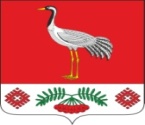 12.05.2020 г. №26РОССИЙСКАЯ ФЕДЕРАЦИЯИРКУТСКАЯ ОБЛАСТЬБАЯНДАЕВСКИЙ МУНИЦИПАЛЬНЫЙ РАЙОНТУРГЕНЕВСКОЕ СЕЛЬСКОЕ ПОСЕЛЕНИЕАДМИНИСТРАЦИЯПОСТАНОВЛЕНИЕОБ УТВЕРЖДЕНИИ АДМИНИСТРАТИВНОГО РЕГЛАМЕНТА ПО ПРЕДОСТАВЛЕНИЮ МУНИЦИПАЛЬНОЙ УСЛУГИ «ВЫДАЧА РАЗРЕШЕНИЙ НА СТРОИТЕЛЬСТВО (ЗА ИСКЛЮЧЕНИЕМ СЛУЧАЕВ, ПРЕДУСМОТРЕННЫХ ГРАДОСТРОИТЕЛЬНЫМ КОДЕКСОМ РОССИЙСКОЙ ФЕДЕРАЦИИ, ИНЫМИ ФЕДЕРАЛЬНЫМИ ЗАКОНАМИ)»В соответствии с Градостроительным кодексом Российской Федерации, Федеральным законом от 06.10.2003 №131-ФЗ «Об общих принципах организации местного самоуправления в Российской Федерации», Федеральным законом от 27.07.2010 №210-ФЗ «Об организации предоставления государственных и муниципальных услуг», руководствуясь Постановлением Главы МО «Тургеневка» от 12.07.2012 г. №30 «О порядке разработки и утверждения административных регламентов предоставления муниципальных услуг МО «Тургеневка»,  руководствуясь статьей 33, 45 Устава МО «Тургеневка»,ПОСТАНОВЛЯЕТ:1. Утвердить прилагаемый административный регламент предоставления муниципальной услуги «Выдача разрешений на строительство (за исключением случаев, предусмотренных Градостроительным кодексом Российской Федерации, иными федеральными законами)»;2. Опубликовать настоящее постановление в газете «Вестник МО «Тургеневка», разместить на официальном сайте муниципального образования «Тургеневка» в информационно-телекоммуникационной сети «Интернет»;3. Контроль по исполнению настоящего постановления оставляю за собой.Глава МО «Тургеневка»В.В. СинкевичПриложениек постановлению администрацииМО «Тургеневка»от «12» мая 2020 г. №26АДМИНИСТРАТИВНЫЙ РЕГЛАМЕНТ ПРЕДОСТАВЛЕНИЯ МУНИЦИПАЛЬНОЙ УСЛУГИ «ВЫДАЧА РАЗРЕШЕНИЙ НА СТРОИТЕЛЬСТВО (ЗА ИСКЛЮЧЕНИЕМ СЛУЧАЕВ, ПРЕДУСМОТРЕННЫХ ГРАДОСТРОИТЕЛЬНЫМ КОДЕКСОМ РОССИЙСКОЙ ФЕДЕРАЦИИ, ИНЫМИ ФЕДЕРАЛЬНЫМИ ЗАКОНАМИ)»Раздел I. ОБЩИЕ ПОЛОЖЕНИЯГлава 1. ПРЕДМЕТ РЕГУЛИРОВАНИЯ АДМИНИСТРАТИВНОГО РЕГЛАМЕНТА1.Административный регламент предоставления муниципальной услуги «Выдача разрешений на строительство (за исключением случаев, предусмотренных Градостроительным кодексом Российской Федерации, иными федеральными законами)», (далее –административный регламент) разработан в целях определения процедур принятия решения о выдаче разрешений на строительство (за исключением случаев, предусмотренных Градостроительным кодексом Российской Федерации, иными федеральными законами) (далее – разрешений на строительство) или об отказе в выдаче разрешений на строительство. 2.Административный регламент разработан в целях повышения качества и доступности результатов предоставления муниципальной услуги, определяет сроки, порядок и последовательность действий администрации муниципального образования «Тургеневка», при осуществлении полномочий.Глава 2. КРУГ ЗАЯВИТЕЛЕЙ3.Муниципальная услуга предоставляется застройщику - физическому или юридическому лицу, обеспечивающему на принадлежащем ему земельном участке или на земельном участке иного правообладателя (которому при осуществлении бюджетных инвестиций в объекты капитального строительства государственной (муниципальной) собственности органы государственной власти (государственные органы), Государственная корпорация по атомной энергии «Росатом», органы управления государственными внебюджетными фондами или органы местного самоуправления передали в случаях, установленных бюджетным законодательством Российской Федерации, на основании соглашений свои полномочия государственного (муниципального) заказчика строительство, реконструкцию, капитальный ремонт объектов капитального строительства, а также выполнение инженерных изысканий, подготовку проектной документации для их строительства, реконструкции, капитального ремонта.4. В случае обращения заявителя с запросом о предоставлении нескольких государственных и (или) муниципальных услуг при однократном обращении в многофункциональный центр предоставления государственных и муниципальных услуг (далее – комплексный запрос), за исключением Перечня муниципальных услуг, предоставление которых посредством комплексного запроса не осуществляется, утвержденного постановлением администрации муниципального образования «Тургеневка» от 12.07.2012 г. №30, для обеспечения получения заявителем государственных и (или) муниципальных услуг, указанных в комплексном запросе, многофункциональный центр предоставления государственных и муниципальных услуг (далее – МФЦ) действует в интересах заявителя без доверенности и направляет в уполномоченный орган заявления, подписанные уполномоченным работником МФЦ и скрепленные печатью МФЦ, а также сведения, документы и (или) информацию, необходимые для предоставления указанных в комплексном запросе государственных и (или) муниципальных услуг, с приложением заверенной МФЦ копии комплексного запроса, без составления и подписания таких заявлений заявителем.5. Физические и юридические лица, указанные в пункте 3 и 4 настоящего административного регламента, далее именуются заявителями.При обращении за получением муниципальной услуги от имени заявителей взаимодействие садминистрацией муниципального образования «Тургеневка», вправе осуществлять их уполномоченные представители.Глава 3. ТРЕБОВАНИЯ К ПОРЯДКУ ИНФОРМИРОВАНИЯО ПРЕДОСТАВЛЕНИИМУНИЦИПАЛЬНОЙ УСЛУГИ6. 	Информация о местонахождении, графике (режиме) работы, справочных номерах телефонов, адресах электронной почты администрации муниципального образования «Тургеневка», (далее –уполномоченный орган), содержится на официальном сайте уполномоченного органа в информационно-телекоммуникационной сети «Интернет»-тургенеавка.рф, в региональных государственных информационных системах «Региональный портал государственных и муниципальных услуг Иркутской области» (http://38.gosuslugi.ru) (далее – региональный портал) и «Реестр государственных услуг (функций) Иркутской области» (далее – реестр государственных услуг).7.Законодательством предусмотрена возможность получения муниципальной услуги через многофункциональный центр предоставления государственных и муниципальных услуг (далее -МФЦ).Для получения информации о муниципальной услуге заявительили его представитель вправе обратиться в МФЦ, находящийся на территории Иркутской области.8.Информация предоставляется:а)при личном контакте с заявителямиили их представителями;б)с использованием средств телефонной, факсимильной и электронной связи, в том числе через официальный сайт уполномоченного органа в информационно-телекоммуникационной сети «Интернет»–тургеневка.рф, официальный сайт МФЦ, а также через региональную государственную информационную систему «Региональный портал государственных и муниципальных услуг Иркутской области»http://38.gosuslugi.ru в информационно-телекоммуникационной сети «Интернет» (далее – Портал);в)письменно, в случае письменного обращения заявителя или его представителя.9. Должностное лицо, муниципальный служащий уполномоченного органа, осуществляющее предоставление информации, должно принять все необходимые меры по предоставлению заявителю или его представителю исчерпывающей информации по вопросу обращения, в том числе с привлечением других должностных лиц, муниципальных служащих уполномоченного органа.10. Должностные лица, муниципальные служащиеуполномоченного органа, предоставляют информацию по следующим вопросам:а)об уполномоченном органе, осуществляющем предоставление муниципальной услуги, включая информацию о месте нахождения уполномоченного органа,графике работы, контактных телефонах;б)о порядке предоставления муниципальной услуги и ходе предоставления муниципальной услуги;в)о перечне документов, необходимых для предоставления муниципальной услуги;г)о времени приема документов, необходимых для предоставления муниципальной услуги;д)о сроке предоставления муниципальной услуги;е)об основаниях отказа в приеме документов, необходимых для предоставления муниципальной услуги;ж)об основаниях отказа в предоставлении муниципальной услуги;з)о порядке обжалования решений и действий (бездействия) уполномоченного органа, МФЦ, организаций, указанных в части 1.1 статьи 16 Федерального закона от 27 июля 2010 года № 210-ФЗ «Об организации предоставления государственных и муниципальных услуг» (далее – Федеральный закон №210-ФЗ), а также их должностных лиц, муниципальных служащих, работников.11.Основными требованиями при предоставлении информации являются:1)актуальность;2)своевременность;3)четкость и доступность в изложении информации;4)полнота информации;5)соответствие информации требованиям законодательства;12. Предоставление информации по телефону осуществляется путем непосредственного общения заявителя или его представителя с должностным лицом, муниципальным служащим уполномоченного органа.13.При ответах на телефонные звонки должностные лица, муниципальные служащиеуполномоченного органаподробно и в вежливой (корректной) форме информируют заявителей или их представителей по интересующим их вопросам. Ответ на телефонный звонок начинается с информации о фамилии, имени,отчестве (если имеется) и должности лица, муниципального служащего, принявшего телефонный звонок.14. При невозможности должностного лица, муниципального служащегоуполномоченного органа, принявшего звонок, самостоятельно ответить на поставленные вопросы, телефонный звонок переадресовывается (переводится) на другое должностное лицо, муниципального служащегоуполномоченного органаили же обратившемуся заявителю или его представителю сообщается телефонный номер, по которому можно получить необходимую информацию.15.Если заявителяили его представителя не удовлетворяет информация, представленная должностным лицом, муниципальным служащимуполномоченного органа он может обратиться к руководителю уполномоченного органав соответствии с графиком приема заявителей.16. Прием заявителейили их представителейруководителем уполномоченного органапроводится по предварительной записи, которая осуществляется по телефону: 89500606625.17.Обращения заявителя или его представителя(в том числе переданные при помощи факсимильной и электронной связи) о предоставлении информации рассматриваются должностными лицами, муниципальными служащимиуполномоченного органа в течение тридцати календарных дней со дня регистрации обращения.Днем регистрации обращения является день его поступления в уполномоченный орган.Ответ на обращение, поступившее в уполномоченный орган, в течение срока его рассмотрения направляется по адресу, указанному в обращении.Ответ на обращение, переданное при помощи электронной связи, в течение срока его рассмотрения направляется с помощью информационно-телекоммуникационной сети «Интернет» на адрес электронной почты, указанный в обращении.18.На стендах, расположенных в помещениях, занимаемых уполномоченным органом, размещается следующая информация:а) об уполномоченном органе Иркутской области, предоставляющем муниципальную услугу, информацию о месте их нахождения, графике работы, контактных телефонах, а также о МФЦ, осуществляющих предоставление муниципальной услуги;б) о порядке предоставления муниципальной услуги и ходе предоставления муниципальной услуги, в том числе об услугах, которые являются необходимыми и обязательными для предоставления муниципальной услуги;в) о перечне документов, необходимых для предоставления муниципальной услуги;г) о времени приема документов, необходимых для предоставления муниципальной услуги;д) о сроке предоставления муниципальной услуги;е) об основаниях отказа в приеме документов, необходимых для предоставления муниципальной услуги;ж) об основаниях отказа в предоставлении муниципальной услуги;з) о порядке обжалования решений и действий (бездействия) уполномоченного органа, МФЦ, организаций, указанных в части 1.1 статьи 16 Федерального закона №210-ФЗ, а также их должностных лиц, муниципальных служащих, работников;и) извлечения из законодательных и иных нормативных правовых актов, содержащих нормы, регулирующие предоставление муниципальной услуги;к) текст настоящего административного регламента с приложениями.18.1.Информация об уполномоченном органе:а)место нахождения: 669129, Иркутская область, Баяндаевский район, с. Васильевка, ул. Советская, 56;б)телефон: 89647592327; в)почтовый адрес для направления документов и обращений: 669129, Иркутская область, Баяндаевский район, с. Тургеневка, ул. Советская, 56;г)официальный сайт в информационно-телекоммуникационной сети «Интернет» - тургеневка.рф;д)адрес электронной почты: mo.turgenevka@mail.ru18.График приема заявителей в уполномоченном органе:Суббота, воскресенье – выходные дни Раздел II. СТАНДАРТ ПРЕДОСТАВЛЕНИЯ МУНИЦИПАЛЬНОЙ УСЛУГИГлава 4. НАИМЕНОВАНИЕ МУНИЦИПАЛЬНОЙ УСЛУГИ20.Под муниципальной услугой в настоящем административном регламенте понимается выдача разрешений на строительство (за исключением случаев, предусмотренных Градостроительным кодексом Российской Федерации, иными федеральными законами).21.Разрешение на строительство представляет собой документ, который подтверждает соответствие проектной документации требованиям, установленным градостроительным регламентом (за исключением случая, предусмотренного частью 1.1 статьи 51 Градостроительного кодекса), проектом планировки территории и проектом межевания территории (за исключением случаев, если в соответствии с Градостроительным кодексом подготовка проекта планировки территории и проекта межевания территории не требуется), при осуществлении строительства, реконструкции объекта капитального строительства, не являющегося линейным объектом, или требованиям, установленным проектом планировки территории и проектом межевания территории, при осуществлении строительства, реконструкции линейного объекта (за исключением случаев, при которых для строительства, реконструкции линейного объекта не требуется подготовка документации по планировке территории), требованиям, установленным проектом планировки территории, в случае выдачи разрешения на строительство линейного объекта, для размещения которого не требуется образование земельного участка, а также допустимость размещения объекта капитального строительства на земельном участке в соответствии с разрешенным использованием такого земельного участка и ограничениями, установленными в соответствии с земельным и иным законодательством Российской Федерации. Разрешение на строительство дает застройщику право осуществлять строительство, реконструкцию объекта капитального строительства, за исключением случаев, предусмотренных Градостроительным Кодексом. 22.Строительство, реконструкция объектов капитального строительства осуществляются на основании разрешения на строительство, за исключением случаев, предусмотренных статьей 51 Градостроительного кодекса.23. Не допускается выдача разрешений на строительство при отсутствии правил землепользования и застройки, за исключением строительства, реконструкции объектов федерального значения, объектов регионального значения, объектов местного значения муниципальных районов, объектов капитального строительства на земельных участках, на которые не распространяется действие градостроительных регламентов или для которых не устанавливаются градостроительные регламенты, и в иных предусмотренных федеральными законами случаях,а также в случае несоответствия проектной документации объектов капитального строительства ограничениям использования объектов недвижимости, установленным на приаэродромной территории.24.Разрешение на строительство выдается администрацией муниципального образования «Тургеневка» по месту нахождения земельного участка, за исключением случаев, предусмотренных частями 5 и 6 статьи 51 Градостроительного кодекса Российской Федерации и другими федеральными законами.25. Выдача разрешения на строительство не требуется в случае:- строительства, реконструкции гаража на земельном участке, предоставленном физическому лицу для целей, не связанных с осуществлением предпринимательской деятельности, или строительства, реконструкции на садовом земельном участке жилого дома, садового дома, хозяйственных построек;- строительства, реконструкции объектов индивидуального жилищного строительства;- строительства, реконструкции объектов, не являющихся объектами капитального строительства (киосков, навесов и других);- строительства на земельном участке строений и сооружений вспомогательного использования;- изменения объектов капитального строительства и (или) их частей, если такие изменения не затрагивают конструктивные и другие характеристики их надежности и безопасности и не превышают предельные параметры разрешенного строительства, реконструкции, установленные градостроительным регламентом;- капитального ремонта объектов капитального строительства;- строительства, реконструкции буровых скважин, предусмотренных подготовленными, согласованными и утвержденными в соответствии с законодательством Российской Федерации о недрах техническим проектом разработки месторождений полезных ископаемых или иной проектной документацией на выполнение работ связанных с использованием недр;- строительства, реконструкции посольств, консульств и представительств Российской Федерации за рубежом;- строительства, реконструкции объектов, предназначенных для транспортировки природного газа под давлением до 0,6 мегапаскаля включительно;- иных случаях, если в соответствии с Градостроительным кодексом Российской Федерации, законодательством Иркутской области о градостроительной деятельности получение разрешения на строительство не требуется.26. Разрешение на строительство выдается на весь срок, предусмотренный проектом организации строительства объекта капитального строительства, за исключением случаев, если такое разрешение выдается в соответствии с частью 12статьи 51 Градостроительного кодекса Российской Федерации.27. Срок действия разрешения на строительство при переходе права на земельный участок и объекты капитального строительства сохраняется, за исключением следующих случаев:- принудительного прекращения права собственности и иных прав на земельные участки, в том числе изъятия земельных участков для государственных или муниципальных нужд;- поступления предписания, уполномоченного Правительством Российской Федерации федерального органа исполнительной власти о прекращении действия разрешения на строительство на основании несоответствия разрешения на строительство ограничениям использования объектов недвижимости, установленным на приаэродромной территории;- отказа от права собственности и иных прав на земельные участки;- расторжения договора аренды и иных договоров, на основании которых у граждан и юридических лиц возникли права на земельные участки;- прекращения права пользования недрами, если разрешение на строительство выдано на строительство, реконструкцию объекта капитального строительства на земельном участке, предоставленном пользователю недр и необходимом для ведения работ, связанных с пользованием недрами.Глава 5. НАИМЕНОВАНИЕ ОРГАНА МЕСТНОГО САМОУПРАВЛЕНИЯ,ПРЕДОСТАВЛЯЮЩЕГОМУНИЦИПАЛЬНУЮ УСЛУГУ28.Органом местного самоуправления муниципального образования Иркутской области, предоставляющим муниципальную услугу, является уполномоченный орган.29.При предоставлении государственной услуги уполномоченный орган не вправе требовать от заявителя или его представителя:- осуществления действий, в том числе согласований, необходимых для получения муниципальной услуги и связанных с обращением в иные органы местного самоуправления, организации, за исключением получения услуг, включенных в перечень услуг, которые являются необходимыми и обязательными для предоставления муниципальных услуг;- представления документов и информации, отсутствие и (или) недостоверность которых не указывались при первоначальном отказе в приеме документов, необходимых для предоставления муниципальной услуги, либо в предоставлении муниципальной услуги, за исключением следующих случаев:а) изменение требований нормативных правовых актов, касающихся предоставления муниципальной услуги, после первоначальной подачи заявления о предоставлении муниципальной услуги;б) наличие ошибок в заявлении о предоставлении муниципальной услуги и документах, поданных заявителемили его представителем после первоначального отказа в приеме документов, необходимых для предоставления муниципальной услуги, либо в предоставлении муниципальной услуги и не включенных в представленный ранее комплект документов;в) истечение срока действия документов или изменение информации после первоначального отказа в приеме документов, необходимых для предоставления муниципальной услуги, либо в предоставлении муниципальной услуги;г) выявление документально подтвержденного факта (признаков) ошибочного или противоправного действия (бездействия) должностного лица уполномоченного органа, муниципального служащего, работника МФЦ, работника организации, предусмотренной частью 1.1 статьи 16 Федерального закона № 210-ФЗ, при первоначальном отказе в приеме документов, необходимых для предоставления муниципальной услуги, либо в предоставлении муниципальной услуги, о чем в письменном виде за подписью руководителя уполномоченного органа, руководителя МФЦ при первоначальном отказе в приеме документов, необходимых для предоставления муниципальной услуги, либо руководителя организации, предусмотренной частью 1.1 статьи 16 Федерального закона № 210-ФЗ, уведомляется заявитель или его представитель, а также приносятся извинения за доставленные неудобства.30.В предоставлении муниципальной услуги участвуют:- Федеральная служба государственной регистрации, кадастра и картографии;- Федеральная служба по экологическому, технологическому и атомному надзору;- Министерство имущественных отношений Иркутской области;- Министерство природных ресурсов и экологии Иркутской области;- Служба государственного жилищного надзора Иркутской области;- Служба государственного строительного надзора Иркутской области.- администрация муниципального образования «Тургеневка»; - организации, осуществляющие эксплуатацию сетей инженерно-технического обеспечения.Глава 6. ОПИСАНИЕ РЕЗУЛЬТАТАПРЕДОСТАВЛЕНИЯ МУНИЦИПАЛЬНОЙ УСЛУГИ31.Конечным результатом предоставления муниципальной услуги является:- выдача разрешения на строительство;- отказ в выдаче разрешения на строительство;- внесение изменений в разрешение на строительство (в том числе в связи с необходимостью продления срока действия разрешения на строительство);- отказ во внесении изменений в разрешение на строительство (в том числе в связи с необходимостью продления срока действия разрешения на строительство);- прекращение действия разрешения на строительство.32. Форма разрешения на строительство устанавливается уполномоченным Правительством Российской Федерации федеральным органом исполнительной власти.Глава 7. СРОК ПРЕДОСТАВЛЕНИЯ МУНИЦИПАЛЬНОЙ УСЛУГИ, В ТОМЧИСЛЕ С УЧЕТОМ НЕОБХОДИМОСТИ ОБРАЩЕНИЯ В ОРГАНИЗАЦИИ,УЧАСТВУЮЩИЕ В ПРЕДОСТАВЛЕНИИ МУНИЦИПАЛЬНОЙ УСЛУГИ, СРОКПРИОСТАНОВЛЕНИЯ ПРЕДОСТАВЛЕНИЯ МУНИЦИПАЛЬНОЙ УСЛУГИ, СРОКВЫДАЧИ (НАПРАВЛЕНИЯ) ДОКУМЕНТОВ, ЯВЛЯЮЩИХСЯ РЕЗУЛЬТАТОМ ПРЕДОСТАВЛЕНИЯ МУНИЦИПАЛЬНОЙ УСЛУГИ33.Срок предоставления муниципальной услуги в части выдачи либо отказа в выдаче разрешения на строительство, составляет не более 7рабочих дней с момента регистрации заявления о выдаче разрешения на строительствов уполномоченном органе.34. Срок осуществления муниципальной услуги в части внесения изменений в разрешение на строительство (в том числе в связи с необходимостью продления срока действия разрешения на строительство), не может превышать 7рабочих дней с момента регистрации заявления о выдаче разрешения на строительство в уполномоченном органе.35.Срок приостановления предоставления муниципальной услуги законодательством Российской Федерации и Иркутской области не предусмотрен.36.В случае обращения заявителя или его представителя в МФЦ за предоставлением муниципальной услуги, МФЦ в течение 1 рабочего дня, следующего за днем регистрации заявления и документов, направляет через региональную систему межведомственного электронного взаимодействия Иркутской области (при наличии технической возможности), либо в электронном виде посредством электронной почты, в уполномоченный орган сканированные образы документов, полученные от заявителя или его представителя.Документы, полученные от заявителя или его представителя, в течение 2 рабочих дней, следующих за днём регистрации заявления и документов, передаются в письменной форме на бумажном носителе в уполномоченный орган.Глава 8. ПЕРЕЧЕНЬ НОРМАТИВНЫХ ПРАВОВЫХ АКТОВ, РЕГУЛИРУЮЩИХОТНОШЕНИЯ, ВОЗНИКАЮЩИЕ В СВЯЗИ С ПРЕДОСТАВЛЕНИЕМ МУНИЦИПАЛЬНОЙ УСЛУГИ37.Предоставление муниципальной услуги осуществляется в соответствии с законодательством.38. Правовой основой предоставления муниципальной услуги являются следующие нормативные правовые акты:а)Конституция Российской Федерации;б) Федеральный закон от 6 октября 2003 года № 131-ФЗ «Об общих принципах организации местного самоуправления в Российской Федерации»;в) Градостроительный кодекс Российской Федерации г) Федеральный закон от 27 июля 2010 года № 210-ФЗ «Об организации предоставления государственных и муниципальных услуг»;д) приказ Министерства строительства и жилищно-коммунального хозяйства Российской Федерации от 19 февраля 2015 года №117/пр
«Об утверждении формы разрешения на строительство и формы разрешения на ввод объекта в эксплуатацию»;е) Распоряжение Правительства Российской Федерации от 17 декабря 2009 года № 1993-р «Об утверждении сводного перечня первоочередных государственных и муниципальных услуг, предоставляемых в электронном виде»;ж)Постановление Правительства РФ от 28 марта 2017 года № 346 
«Об исчерпывающем перечне процедур в сфере строительства объектов капитального строительства нежилого назначения и о Правилах ведения реестра описаний процедур, указанных в исчерпывающем перечне процедур в сфере строительства объектов капитального строительства нежилого назначения»;з) Постановление Правительства РФ от 17 апреля 2017 года № 452 
«Об исчерпывающем перечне процедур в сфере строительства сетей теплоснабжения и о правилах внесения в него изменений и ведения реестра описаний процедур, указанных в исчерпывающем перечне процедур в сфере строительства сетей теплоснабжения»;и) Постановление Правительства РФ от 30 апреля 2014 года № 403 
«Об исчерпывающем перечне процедур в сфере жилищного строительства» (вместе с «Правилами внесения изменений в исчерпывающий перечень процедур в сфере жилищного строительства», «Правилами ведения реестра описаний процедур, указанных в исчерпывающем перечне процедур в сфере жилищного строительства»);к) Постановление Правительства РФ от 07 ноября 2016 года № 1138 
«Об исчерпывающих перечнях процедур в сфере строительства объектов водоснабжения и водоотведения и правилах ведения реестров описаний процедур» (вместе с «Правилами внесения изменений в исчерпывающий перечень процедур в сфере строительства линейных объектов водоснабжения и водоотведения и исчерпывающий перечень процедур в сфере строительства объектов водоснабжения и водоотведения, за исключением линейных объектов», «Правилами ведения реестров описаний процедур, указанных в исчерпывающем перечне процедур в сфере строительства линейных объектов водоснабжения и водоотведения и исчерпывающем перечне процедур в сфере строительства объектов водоснабжения и водоотведения, за исключением линейных объектов»);л) Постановление Правительства РФ от 27 декабря 2016 года № 1504 «Об исчерпывающем перечне процедур в сфере строительства объектов электросетевого хозяйства с уровнем напряжения ниже 35 кВ и о Правилах ведения реестра описаний указанных процедур»;м) Постановление Правительства РФ от 04 июля 2017 № 788
 «О направлении документов, необходимых для выдачи разрешения на строительство и разрешения на ввод в эксплуатацию, в электронной форме»н) Постановление Правительства Иркутской области 
от 09 октября 2017 года№ 639-пп «О направлении документов, необходимых для выдачи разрешения на строительство и разрешения на ввод в эксплуатацию, в электронной форме».о) Устав МО «Тургеневка»;п) Постановление МО «Тургеневка» от 12 ноября 2018 года № 48 «Об утверждении перечня услуг, предоставление которых посредством комплексного запроса не осуществляется»; р) Постановление администрации МО «Тургеневка» от 19.07.2012г. № 30 «Об утверждении Порядка разработки и утверждения административных регламентов предоставления муниципальных услуг МО «Тургеневка».39.	Нормативные правовые акты, регулирующие предоставление муниципальной услуги, размещены на сайте министерства, региональном портале и реестре государственных услуг.Глава 9. ИСЧЕРПЫВАЮЩИЙ ПЕРЕЧЕНЬ ДОКУМЕНТОВ, НЕОБХОДИМЫХ В СООТВЕТСТВИИ С НОРМАТИВНЫМИ ПРАВОВЫМИ АКТАМИ ДЛЯ ПРЕДОСТАВЛЕНИЯ МУНИЦИПАЛЬНОЙ УСЛУГИ И УСЛУГ, КОТОРЫЕ ЯВЛЯЮТСЯ НЕОБХОДИМЫМИ И ОБЯЗАТЕЛЬНЫМИ ДЛЯ ПРЕДОСТАВЛЕНИЯ МУНИЦИПАЛЬНОЙ УСЛУГИ, ПОДЛЕЖАЩИХ ПРЕДСТАВЛЕНИЮ ЗАЯВИТЕЛЕМ, СПОСОБЫ ИХ ПОЛУЧЕНИЯ ЗАЯВИТЕЛЕМ, В ТОМ ЧИСЛЕ В ЭЛЕКТРОННОЙ ФОРМЕ40.В целях строительства, реконструкции объекта капитального строительства заявительили его представитель представляет запрос о предоставлении муниципальной услуги в форме заявления о выдаче разрешения на строительство по форме согласно приложению № 1 к настоящему административному регламентус приложением следующих документов:1) правоустанавливающие документы на земельный участок, если указанные документы отсутствуют в Едином государственном реестре недвижимости;2)согласие всех правообладателей объекта капитального строительства в случае реконструкции такого объекта, за исключением указанных в случае реконструкции многоквартирного дома;3) документы, предусмотренные законодательством Российской Федерации об объектах культурного наследия, в случае, если при проведении работ по сохранению объекта культурного наследия затрагиваются конструктивные и другие характеристики надежности и безопасности такого объекта;4) решение общего собрания собственников помещений и машино-мест в многоквартирном доме, принятое в соответствии с жилищным законодательством в случае реконструкции многоквартирного дома, или, если в результате такой реконструкции произойдет уменьшение размера общего имущества в многоквартирном доме, согласие всех собственников помещений и машино-мест в многоквартирном доме;41. Уполномоченный орган по заявлению заявителя или его представителяможет выдать разрешение на отдельные этапы строительства, реконструкции.42. В целях внесения изменений в разрешение на строительство лица, указанные в частях 21.5 – 21.7 и 21.9 статьи 51 Градостроительного кодекса,обязаны уведомить в письменной форме уполномоченный орган о переходе к ним прав на земельные участки, права пользования недрами, об образовании земельного участка, с указанием реквизитов следующих документов:1) правоустанавливающих документов на такие земельные участки в случае, указанном в части 21.5 статьи 51 Градостроительного кодекса;2) решения об образовании земельных участков в случаях, предусмотренных частями 21.6 и 21.7 статьи 51 Градостроительного кодекса, если в соответствии с земельным законодательством решение об образовании земельного участка принимает исполнительный орган государственной власти или орган местного самоуправления;3) градостроительного плана земельного участкана котором планируется осуществить строительство, реконструкцию объекта капитального строительства в случае, предусмотренном частью 21.7 статьи 51 Градостроительного кодекса;4) решения о предоставлении права пользования недрами и решения о переоформлении лицензии на право пользования недрами в случае, предусмотренном частью 21.9 статьи 51 Градостроительного кодекса.43.Требования к документам, представляемым заявителем или его представителем:а)документы должны иметь печати, подписи уполномоченных должностных лиц государственных органов, органов местного самоуправления муниципальных образований Иркутской области или должностных лиц иных организаций, выдавших данные документы или удостоверивших подлинность копий документов (в случае получения документа в форме электронного документа он должен быть подписан электронной подписью);б)тексты документов должны быть написаны разборчиво;в)документы не должны иметь подчисток, приписок, зачеркнутых слов и не оговоренных в них исправлений;г)документы не должны быть исполнены карандашом;д)документы не должны иметь повреждений, наличие которых не позволяет однозначно истолковать их содержание.Глава 10.ИСЧЕРПЫВАЮЩИЙ ПЕРЕЧЕНЬ ДОКУМЕНТОВ, НЕОБХОДИМЫХ В СООТВЕТСТВИИС НОРМАТИВНЫМИ ПРАВОВЫМИ АКТАМИ ДЛЯ ПРЕДОСТАВЛЕНИЯ МУНИЦИПАЛЬНОЙ УСЛУГИ, КОТОРЫЕ НАХОДЯТСЯ В РАСПОРЯЖЕНИИГОСУДАРСТВЕННЫХ ОРГАНОВ, ОРГАНОВ МЕСТНОГО САМОУПРАВЛЕНИЯМУНИЦИПАЛЬНЫХ ОБРАЗОВАНИЙ ИРКУТСКОЙ ОБЛАСТИ И ИНЫХ ОРГАНОВ, УЧАСТВУЮЩИХ В ПРЕДОСТАВЛЕНИИ ГОСУДАРСТВЕННЫХ ИЛИМУНИЦИПАЛЬНЫХ УСЛУГ, И КОТОРЫЕ ЗАЯВИТЕЛЬВПРАВЕ ПРЕДСТАВИТЬ44. К документам, необходимым для предоставления муниципальной услуги, которые находятся в распоряжении государственных органов, органов местного самоуправления муниципальных образований Иркутской области и иных органов, участвующих в предоставлении государственных или муниципальных услуг, и которые заявитель или его представитель вправе представить относятся:а) сведения из Единого государственного реестра недвижимости;б) градостроительный план земельного участка, выданный не ранее чем за три года до дня представления заявления на получение разрешения на строительство,или в случае выдачи разрешения на строительство линейного объекта реквизиты проекта планировки территории и проекта межевания территории;в) разрешение на отклонение от предельных параметров разрешенного строительства, реконструкции (в случае, если застройщику было предоставлено такое разрешение в соответствии со статьей 40Градостроительного кодекса);г) положительное заключение экспертизы проектной документации объекта капитального строительства;д) материалы, содержащиеся в проектной документации:1) пояснительная записка;2) схема планировочной организации земельного участка, выполненная в соответствии с информацией, указанной в градостроительном плане земельного участка, с обозначением места размещения объекта капитального строительства, подъездов и проходов к нему, границ публичных сервитутов, объектов археологического наследия;3) схема планировочной организации земельного участка, подтверждающая расположение линейного объекта в пределах красных линий, утвержденных в составе документации по планировке территории применительно к линейным объектам;4) архитектурные решения;5) сведения об инженерном оборудовании, сводный план сетей инженерно-технического обеспечения с обозначением мест подключения (технологического присоединения) проектируемого объекта капитального строительства к сетям инженерно-технического обеспечения;6) проект организации строительства объекта капитального строительства;7) проект организации работ по сносу объектов капитального строительства, их частей; 8) перечень мероприятий по обеспечению доступа инвалидов к объектам здравоохранения, образования, культуры, отдыха, спорта и иным объектам социально-культурного и коммунально-бытового назначения, объектам транспорта, торговли, общественного питания, объектам делового, административного, финансового, религиозного назначения, объектам жилищного фонда в случае строительства, реконструкции указанных объектов при условии, что экспертиза проектной документации указанных объектов не проводилась в соответствии со статьей 49 Градостроительного кодекса;ж)копия свидетельства об аккредитации юридического лица, выдавшего положительное заключение негосударственной экспертизы проектной документации, в случае, если представлено заключение негосударственной экспертизы проектной документации; з) копия решения об установлении или изменении зоны с особыми условиями использования территории в случае строительства объекта капитального строительства, в связи с размещением которого в соответствии с законодательством Российской Федерации подлежит установлению зона с особыми условиями использования территории, или в случае реконструкции объекта капитального строительства, в результате которой в отношении реконструированного объекта подлежит установлению зона с особыми условиями использования территории или ранее установленная зона с особыми условиями использования территории подлежит изменению;и) соглашения о передаче в случаях, установленных бюджетным законодательством Российской Федерации, органом государственной власти (государственным органом), Государственной корпорацией по атомной энергии "Росатом", Государственной корпорацией по космической деятельности "Роскосмос", органом управления государственным внебюджетным фондом или органом местного самоуправления полномочий государственного (муниципального) заказчика, заключенного при осуществлении бюджетных инвестиций, - указанное соглашение, правоустанавливающие документы на земельный участок правообладателя, с которым заключено это соглашение;45. Лица, указанные в частях 21.5 - 21.7 и 21.9 статьи 51 Градостроительного кодекса, обязаны уведомить в письменной форме о переходе к ним прав на земельные участки, права пользования недрами, об образовании земельного участка уполномоченный орган, с приложением следующих документов:1) правоустанавливающих документов на такие земельные участки в случае, указанном в части 21.5 статьи 51Градостроительного кодекса;2) решения об образовании земельных участков в случаях, предусмотренных частями 21.6 и 21.7статьи 51 Градостроительного кодекса, если в соответствии с земельным законодательством решение об образовании земельного участка принимает исполнительный орган государственной власти или орган местного самоуправления;3) градостроительного плана земельного участка, на котором планируется осуществить строительство, реконструкцию объекта капитального строительства в случае, предусмотренном частью 21.7 статьи 51 Градостроительного кодекса;4) решения о предоставлении права пользования недрами и решения о переоформлении лицензии на право пользования недрами в случае, предусмотренном частью 21.9 статьи 51 Градостроительного кодекса.Документы (их копии или сведения, содержащиеся в них), указанные в настоящем пункте, в случае их непредставления заявителем либо его представителем запрашиваются уполномоченным органом посредством межведомственного взаимодействия, если заявитель либо его представитель не представил указанные документы самостоятельно.46.Уполномоченный орган при предоставлении муниципальной услуги не вправе требовать от заявителей или их представителей:а)представления документов и информации или осуществления действий, представление или осуществление которых не предусмотрено нормативными правовыми актами, регулирующими отношения, возникающие в связи с предоставлением муниципальной услуги;б)представления документов и информации, которые в соответствии с нормативными правовыми актами Российской Федерации, нормативными правовыми актами Иркутской области и муниципальными правовыми актами муниципальных образований Иркутской области находятся в распоряжении органа местного самоуправления муниципального образования Иркутской области, предоставляющегомуниципальную услугу, иных государственных органов, органов местного самоуправления муниципальных образований Иркутской области и (или) подведомственных государственным органам и органам местного самоуправления муниципальных образований Иркутской области организаций, участвующих в предоставлении государственных или муниципальных услуг, за исключением документов, указанных в части 6 статьи 7 Федерального закона № 210-ФЗ.Глава 11. ИСЧЕРПЫВАЮЩИЙ ПЕРЕЧЕНЬ ОСНОВАНИЙ ДЛЯ ОТКАЗА В ПРИЕМЕ ДОКУМЕНТОВ, НЕОБХОДИМЫХ ДЛЯ ПРЕДОСТАВЛЕНИЯ МУНИЦИПАЛЬНОЙ УСЛУГИ47.Основанием для отказа в приеме к рассмотрению документов являются:отсутствие у представителя заявителя доверенности, удостоверяющей полномочия представителя заявителя,оформленной в установленном законом порядке;несоответствие документов требованиям, указанным в пункте 46настоящего административного регламента;наличие в документах нецензурных либо оскорбительных выражений, угроз жизни, здоровью и имуществу должностных лиц уполномоченного органа, а также членов их семей.48. В случае отказа в приеме документов, поданных через организации почтовой связи, уполномоченный орган не позднее 2 рабочих дней со дня регистрации документов в уполномоченном органе направляет заявителю или его представителю уведомление об отказе с указанием причин отказа на адрес, указанный им в заявлении.В случае отказа в приеме документов, поданных в уполномоченный орган путем личного обращения, должностное лицо, муниципальный служащий уполномоченного органа выдает (направляет)заявителю или его представителю письменное уведомление об отказе в приеме документов в течение 2 рабочих дней со дня обращения заявителя или его представителя.В случае отказа в приеме документов, поданных в форме электронных документов, заявителю или его представителю с использованием информационно-телекоммуникационной сети «Интернет» в течение 2 рабочих дней со дня получения документов, поданных в форме электронных документов, направляется уведомление об отказе в приеме документов на указанный адрес электронной почты.В случае отказа в приеме документов, поданных через МФЦ, уполномоченный орган не позднее 2 рабочих дней со дня регистрации заявления направляет (выдает) в МФЦ уведомление об отказе в приеме документов.Не позднее рабочего дня, следующего за днем поступления уведомления, МФЦ направляет (выдает) уведомление об отказе в приеме документов с указанием оснований для отказа.49. Отказ в приеме документов не препятствует повторному обращению заявителя или его представителя для получения муниципальной услуги.Глава 12. ИСЧЕРПЫВАЮЩИЙ ПЕРЕЧЕНЬ ОСНОВАНИЙ ДЛЯ ПРИОСТАНОВЛЕНИЯИЛИ ОТКАЗА В ПРЕДОСТАВЛЕНИИМУНИЦИПАЛЬНОЙ УСЛУГИ50.Основания для приостановления предоставления муниципальной услуги законодательством Российской Федерации и Иркутской области не предусмотрены.51. В выдаче разрешения на строительство отказывается при наличии одного из следующих оснований:1)отсутствие документов, предусмотренных пунктом 42административного регламента;2) несоответствие представленных документов требованиям к строительству, реконструкции объекта капитального строительства, установленным на дату выдачи представленного для получения разрешения на строительство градостроительного плана земельного участка;3) в случае выдачи разрешения на строительство линейного объекта требованиям проекта планировки территории и проекта межевания территории (за исключением случаев, при которых для строительства, реконструкции линейного объекта не требуется подготовка документации по планировке территории), а также разрешенному использованию земельного участка и (или) ограничениям, установленным в соответствии с земельным и иным законодательством Российской Федерации и действующим на дату выдачи разрешения на строительство, требованиям, установленным в разрешении на отклонение от предельных параметров разрешенного строительства, реконструкции;4) поступившее от органа исполнительной власти субъекта Российской Федерации, уполномоченного в области охраны объектов культурного наследия, заключение о несоответствии раздела проектной документации объекта капитального строительства предмету охраны исторического поселения и требованиям к архитектурным решениям объектов капитального строительства, установленным градостроительным регламентом применительно к территориальной зоне, расположенной в границах территории исторического поселения федерального или регионального значения.52. Основанием для отказа во внесении изменений в разрешение на строительство является:1) отсутствие в уведомлении о переходе прав на земельный участок, права пользования недрами, об образовании земельного участка реквизитов документов, предусмотренных соответственно пунктами 1 – 4 пункта 44административного регламента, или отсутствие правоустанавливающего документа на земельный участок в Едином государственном реестре недвижимости, либо отсутствие документов, предусмотренных пунктом 44, в случае поступления заявления о внесении изменений в разрешение на строительство, кроме заявления о внесении изменений в разрешение на строительство исключительно в связи с продлением срока действия такого разрешения;2) недостоверность сведений, указанных в уведомлении о переходе прав на земельный участок, права пользования недрами, об образовании земельного участка;3) несоответствие планируемого размещения объекта капитального строительства требованиям к строительству, реконструкции объекта капитального строительства, установленным на дату выдачи градостроительного плана образованного земельного участка, в случае, предусмотренном частью 21.7 статьи 51 Градостроительного кодекса. При этом градостроительный план земельного участка должен быть выдан не ранее чем за три года до дня направления уведомления, указанного в пункте 46 административного регламента;4) несоответствие планируемого размещения объекта капитального строительства требованиям к строительству, реконструкции объекта капитального строительства, установленным на дату выдачи представленного для получения разрешения на строительство или для внесения изменений в разрешение на строительство градостроительного плана земельного участка в случае поступления заявления о внесении изменений в разрешение на строительство, кроме заявления о внесении изменений в разрешение на строительство исключительно в связи с продлением срока действия такого разрешения. В случае представления для внесения изменений в разрешение на строительство градостроительного плана земельного участка, выданного после получения разрешения на строительство, такой градостроительный план должен быть выдан не ранее чем за три года до дня направления заявления о внесении изменений в разрешение на строительство;5) несоответствие планируемого объекта капитального строительства разрешенному использованию земельного участка и (или) ограничениям, установленным в соответствии с земельным и иным законодательством Российской Федерации и действующим на дату принятия решения о внесении изменений в разрешение на строительство, в случае, предусмотренном частью 21.7 статьи 51 Градостроительного кодекса, или в случае поступления заявления застройщика о внесении изменений в разрешение на строительство, кроме заявления о внесении изменений в разрешение на строительство исключительно в связи с продлением срока действия такого разрешения;6) несоответствие планируемого размещения объекта капитального строительства требованиям, установленным в разрешении на отклонение от предельных параметров разрешенного строительства, реконструкции, в случае поступления заявления застройщика о внесении изменений в разрешение на строительство, кроме заявления о внесении изменений в разрешение на строительство исключительно в связи с продлением срока действия такого разрешения;7) подача заявления о внесении изменений в разрешение на строительство менее чем за десять рабочих дней до истечения срока действия разрешения на строительство.53. Во внесении изменений в разрешение на строительство, в связи с необходимостью продления срока действия отказывается в случаях:а) наличие у уполномоченных на выдачу разрешений на строительство, органа местного самоуправления информации о выявленном в рамках муниципального земельного контроля факте отсутствия начатых работ по строительству, реконструкции; б) наличие информации органа государственного строительного надзора об отсутствии извещения о начале данных работ, если направление такого извещения является обязательным в соответствии с требованиями части 5 статьи 52 Градостроительного Кодекса;54. Действие разрешения на строительство прекращается на основании решения органа местного самоуправления в случае:а) принудительного прекращения права собственности и иных прав на земельные участки, в том числе изъятия земельных участков для государственных или муниципальных нужд;б) поступления предписания, уполномоченного Правительством Российской Федерации федерального органа исполнительной власти о прекращении действия разрешения на строительство на основании несоответствия разрешения на строительство ограничениям использования объектов недвижимости, установленным на приаэродромной территории;в) отказа от права собственности и иных прав на земельные участки;г) расторжения договора аренды и иных договоров, на основании которых у граждан и юридических лиц возникли права на земельные участки;д) прекращения права пользования недрами, если разрешение на строительство выдано на строительство, реконструкцию объекта капитального строительства на земельном участке, предоставленном пользователю недр и необходимом для ведения работ, связанных с пользованием недрами.55. Отказ в предоставлении муниципальной услуги может быть обжалован заявителем или его представителем в порядке, установленном законодательством.Глава 13. ПЕРЕЧЕНЬ УСЛУГ, КОТОРЫЕ ЯВЛЯЮТСЯ НЕОБХОДИМЫМИ ИОБЯЗАТЕЛЬНЫМИ ДЛЯ ПРЕДОСТАВЛЕНИЯ МУНИЦИПАЛЬНОЙ УСЛУГИ, ВТОМ ЧИСЛЕ СВЕДЕНИЯ О ДОКУМЕНТЕ (ДОКУМЕНТАХ), ВЫДАВАЕМОМ(ВЫДАВАЕМЫХ) ОРГАНИЗАЦИЯМИ, УЧАСТВУЮЩИМИ В ПРЕДОСТАВЛЕНИИ МУНИЦИПАЛЬНОЙ УСЛУГИ56.Муниципальные услуги, которые являются необходимыми и обязательными для предоставления муниципальной услуги, отсутствуют.Глава 14. ПОРЯДОК, РАЗМЕР И ОСНОВАНИЯ ВЗИМАНИЯГОСУДАРСТВЕННОЙ ПОШЛИНЫ ИЛИ ИНОЙ ПЛАТЫ, ВЗИМАЕМОЙЗА ПРЕДОСТАВЛЕНИЕ МУНИЦИПАЛЬНОЙУСЛУГИ57.Муниципальная услуга предоставляется заявителям или их представителям бесплатно. Оплата государственной пошлины или иной платы при предоставлении муниципальной услуги не установлена.58. В случае внесения изменений в выданный по результатам предоставления муниципальной услуги документ, направленных на исправление ошибок, допущенных по вине уполномоченного органа и (или) должностного лица, МФЦ и (или) работника МФЦ, плата с заявителя или его представителя не взимается.Глава 15. ПОРЯДОК, РАЗМЕР И ОСНОВАНИЯ ВЗИМАНИЯ ПЛАТЫ ЗАПРЕДОСТАВЛЕНИЕ УСЛУГ, КОТОРЫЕ ЯВЛЯЮТСЯ НЕОБХОДИМЫМИ ИОБЯЗАТЕЛЬНЫМИ ДЛЯ ПРЕДОСТАВЛЕНИЯ МУНИЦИПАЛЬНОЙ УСЛУГИ,ВКЛЮЧАЯ ИНФОРМАЦИЮ О МЕТОДИКЕ РАСЧЕТА РАЗМЕРА ТАКОЙ ПЛАТЫ59.Плата за услуги, которые являются необходимыми и обязательными для предоставления муниципальной услуги, отсутствует.Глава 16. МАКСИМАЛЬНЫЙ СРОК ОЖИДАНИЯ В ОЧЕРЕДИ ПРИ ПОДАЧЕЗАЯВЛЕНИЯ О ПРЕДОСТАВЛЕНИИ МУНИЦИПАЛЬНОЙ УСЛУГИ И ПРИПОЛУЧЕНИИ РЕЗУЛЬТАТА ПРЕДОСТАВЛЕНИЯ ТАКОЙ УСЛУГИ60.Максимальное время ожидания в очереди при подаче заявления и документов не превышает 15 минут.61.Максимальное время ожидания в очереди при получении результата муниципальной услуги не превышает 15 минут.Глава 17. СРОК И ПОРЯДОК РЕГИСТРАЦИИ ЗАЯВЛЕНИЯЗАЯВИТЕЛЯ О ПРЕДОСТАВЛЕНИИМУНИЦИПАЛЬНОЙ УСЛУГИ, В ТОМ ЧИСЛЕ В ЭЛЕКТРОННОЙ ФОРМЕ62.Регистрацию заявления и документов о предоставлении муниципальной услуги, в том числе в электронной форме, осуществляет должностное лицо (муниципальный служащий)уполномоченного органа, ответственное за регистрацию входящей корреспонденции.63. Срок и порядок регистрации заявления и документов, необходимых для предоставления муниципальной услуги, в организацию, участвующую в предоставлении государственной услуги, устанавливается в соответствии с действующим законодательством.64.Максимальное время регистрации заявления о предоставлении муниципальной услуги составляет 10 минут.Глава 18. ТРЕБОВАНИЯ К ПОМЕЩЕНИЯМ,В КОТОРЫХ ПРЕДОСТАВЛЯЕТСЯ МУНИЦИПАЛЬНАЯ УСЛУГА, УСЛУГА, ПРЕДОСТАВЛЯЕМАЯ ОРГАНИЗАЦИЕЙ, УЧАСТВУЮЩЕЙ В ПРЕДОСТАВЛЕНИИ ГОСУДАРСТВЕННОЙ УСЛУГИ, К МЕСТУ ОЖИДАНИЯ И ПРИЕМА ЗАЯВИТЕЛЕЙ, РАЗМЕЩЕНИЮ И ОФОРМЛЕНИЮ ВИЗУАЛЬНОЙ, ТЕКСТОВОЙ И МУЛЬТИМЕДИЙНОЙ ИНФОРМАЦИИ О ПОРЯДКЕ ПРЕДОСТАВЛЕНИЯ ТАКИХ УСЛУГ, В ТОМ ЧИСЛЕ К ОБЕСПЕЧЕНИЮ ДОСТУПНОСТИ ДЛЯ ИНВАЛИДОВ УКАЗАННЫХ ОБЪЕКТОВ В СООТВЕТСТВИИ С ЗАКОНОДАТЕЛЬСТВОМ РОССИЙСКОЙ ФЕДЕРАЦИИ О СОЦИАЛЬНОЙ ЗАЩИТЕ ИНВАЛИДОВ65.Вход в здание уполномоченного органа оборудуется информационной табличкой (вывеской), содержащей информацию о полном наименовании уполномоченного органа.66. Инвалидам (включая инвалидов, использующих кресла-коляски и собак-проводников) (далее – инвалиды) обеспечивается беспрепятственный доступ к зданию уполномоченного органа и к предоставляемой в нем муниципальной услуге.В случаях, если здание невозможно полностью приспособить с учетом потребностей инвалидов, собственник этого объекта до его реконструкции или капитального ремонта должен принимать согласованные с одним из общественных объединений инвалидов, осуществляющих свою деятельность на территории муниципального образования, меры для обеспечения доступа инвалидов к месту предоставления услуги либо, когда это возможно, обеспечить предоставление необходимых услуг по месту жительства инвалида или в дистанционном режиме.67.Информационные таблички (вывески) размещаются рядом с входом, либо на двери входа так, чтобы они были видны заявителям или их представителям.68. Прием заявлений и документов, необходимых для предоставления муниципальной услуги, осуществляется в кабинетах уполномоченного органа.69.Вход в кабинет уполномоченного органа оборудуется информационной табличкой (вывеской) с указанием номера кабинета, в котором осуществляется предоставление муниципальной услуги.70.Каждое рабочее место должностных лиц, муниципальных служащихуполномоченного органа должно быть оборудовано персональным компьютером с возможностью доступа к необходимым информационным базам данных, печатающим и сканирующим устройствами.71.Места ожидания должны соответствовать комфортным условиям для заявителей и их представителей и оптимальным условиям работы должностных лиц, муниципальных служащихуполномоченного органа.72.Места ожидания в очереди на прием, подачу документов, необходимых для предоставления муниципальной услуги, оборудуются стульями, кресельными секциями, скамьями.73.Места для заполнения документов оборудуются информационными стендами, стульями и столами для возможности оформления документов.74.В целях обеспечения конфиденциальности сведений о заявителе или его представителиодним должностным лицом уполномоченного органаодновременно ведется прием только одного заявителя или его представителя. Одновременный прием двух и более заявителей или их представителейне допускается.75. Заявителям или их представителям, лично обратившимся за получением муниципальной услуги в уполномоченный орган, выдаются бланки заявлений, иных документов, заполнение которых необходимо для предоставления муниципальной услуги.Глава 19. ПОКАЗАТЕЛИ ДОСТУПНОСТИИ КАЧЕСТВА МУНИЦИПАЛЬНОЙ УСЛУГИ, В ТОМ ЧИСЛЕ КОЛИЧЕСТВО ВЗАИМОДЕЙСТВИЙ ЗАЯВИТЕЛЯ С ДОЛЖНОСТНЫМИ ЛИЦАМИ ПРИ ПРЕДОСТАВЛЕНИИ МУНИЦИПАЛЬНОЙ УСЛУГИ И ИХ ПРОДОЛЖИТЕЛЬНОСТЬ, ВОЗМОЖНОСТЬ ПОЛУЧЕНИЯ МУНИЦИПАЛЬНОЙ УСЛУГИ В МНОГОФУНКЦИОНАЛЬНОМ ЦЕНТРЕ ПРЕДОСТАВЛЕНИЯ ГОСУДАРСТВЕННЫХ И МУНИЦИПАЛЬНЫХ УСЛУГ, ВОЗМОЖНОСТЬ ПОЛУЧЕНИЯ ИНФОРМАЦИИ О ХОДЕ ПРЕДОСТАВЛЕНИЯ МУНИЦИПАЛЬНОЙ УСЛУГИ, В ТОМ ЧИСЛЕ С ИСПОЛЬЗОВАНИЕМ ИНФОРМАЦИОННО-КОММУНИКАЦИОННЫХ ТЕХНОЛОГИЙ76.Основными показателями доступности и качества муниципальной услуги являются:соблюдение требований к местам предоставления муниципальной услуги, их транспортной доступности;среднее время ожидания в очереди при подаче документов;количество обращений об обжаловании решений и действий (бездействия) уполномоченного органа, а также должностных лиц уполномоченного органа;количество взаимодействий заявителя или его представителя с должностными лицами уполномоченного органа;77.Основными требованиями к качеству рассмотрения обращений заявителей или их представителей являются:достоверность предоставляемой заявителям или их представителям информации о ходе рассмотрения обращения;полнота информирования заявителей или их представителей о ходе рассмотрения обращения;наглядность форм предоставляемой информации об административных процедурах;удобство и доступность получения заявителями или их представителями информации о порядке предоставления муниципальной услуги;оперативность вынесения решения в отношении рассматриваемого обращения.78. Взаимодействие заявителя или его представителя с должностными лицами, муниципальными служащими уполномоченного органа осуществляется при личном приеме граждан в соответствии с графиком приема граждан уполномоченного органа.79. Взаимодействие заявителя или его представителя с должностными лицами, муниципальными служащими уполномоченного органа осуществляется при личном обращении заявителя или его представителя:для подачи документов, необходимых для предоставления муниципальной услуги;за получением результата предоставления муниципальной услуги.80. Продолжительность взаимодействия заявителя или его представителя с должностными лицами, муниципальными служащими уполномоченного органа при предоставлении муниципальной услуги не должна превышать 10 минут по каждому из указанных видов взаимодействия.81. Предоставление муниципальной услуги в МФЦ осуществляется в соответствии с соглашением, заключенным между уполномоченным МФЦ Иркутской области и уполномоченным органом, предоставляющим муниципальную услугу, с момента вступления в силу соответствующего соглашения о взаимодействии.82. Количество взаимодействий заявителя или его представителя с должностными лицами при предоставлении муниципальной услуги не должно превышать двух.83. Заявителю или его представителю обеспечивается возможность получения муниципальной услуги посредством использования электронной почты, Портала, МФЦ.Заявителю или его представителю посредством использования Портала, МФЦ, обеспечивается возможность получения сведений о ходе предоставления муниципальной услуги.Глава 20. ИНЫЕ ТРЕБОВАНИЯ, В ТОМ ЧИСЛЕ УЧИТЫВАЮЩИЕОСОБЕННОСТИ ПРЕДОСТАВЛЕНИЯ МУНИЦИПАЛЬНОЙ УСЛУГИ ВМНОГОФУНКЦИОНАЛЬНЫХ ЦЕНТРАХ ПРЕДОСТАВЛЕНИЯ ГОСУДАРСТВЕННЫХ ИМУНИЦИПАЛЬНЫХ УСЛУГ И ОСОБЕННОСТИ ПРЕДОСТАВЛЕНИЯ МУНИЦИПАЛЬНОЙ УСЛУГИ В ЭЛЕКТРОННОЙ ФОРМЕ84. Организация предоставления муниципальной услуги осуществляется по принципу «одного окна» на базе МФЦ при личном обращении заявителя или его представителя. Посредством комплексного запроса данная муниципальная услуга не предоставляется.При предоставлении муниципальной услуги универсальными специалистами МФЦ осуществляются следующие административные действия:1) прием заявления и документов, необходимых для предоставления муниципальной услуги, подлежащих представлению заявителемили его представителем, в том числе комплексного запроса;2) обработка заявления и представленных документов, в том числе комплексного запроса;3) направление заявлений, документов в органы, предоставляющие муниципальные услуги, с приложением комплексного запроса;4) выдача результата оказания муниципальной или решения об отказе в предоставлении муниципальной услуги.85. Предоставление муниципальной услуги в электронной форме осуществляется в соответствии с этапами перехода на предоставление услуг (функций) в электронном виде, прилагаемыми к распоряжению Правительства Российской Федерации от 17 декабря 2009 года № 1993-р, и предусматривает :I этап – возможность получения информации о муниципальной услуге посредством Портала;II этап – возможность копирования и заполнения в электронном виде форм заявлений и иных документов, необходимых для получения муниципальной услуги, размещенных на Портале;III этап – возможность в целях получения муниципальной услуги представления документов в электронном виде с использованием Портала;IV этап – возможность осуществления мониторинга хода предоставления муниципальной услуги с использованием Портала.86. При обращении за предоставлением муниципальной услуги в электронной форме заявительили его представитель использует электронную подпись в порядке, установленном законодательством. Перечень классов средств электронной подписи, которые допускаются к использованию при обращении за получением муниципальной услуги, оказываемой с применением усиленной квалифицированной электронной подписи, устанавливается в соответствии с законодательством.87. При направлении запроса о предоставлении муниципальной услуги в электронной форме заявитель или его представитель вправе приложить к заявлению о предоставлении муниципальной услуги документы, указанные в пунктах 44, 46, 49настоящего административного регламента, которые формируются и направляются в виде отдельных файлов в соответствии с требованиями законодательства.88. При направлении заявления и прилагаемых к нему документов в электронной форме представителем заявителя или его представителя, действующим на основании доверенности, доверенность должна быть представлена в форме электронного документа, подписанного электронной подписью уполномоченного лица, выдавшего (подписавшего) доверенность.89. В течение 2 рабочих дней с даты направления запроса о предоставлении муниципальной услуги в электронной форме заявитель или его представитель предоставляет в уполномоченный орган документы, представленные в пунктах 42, 44настоящего административного регламента. Заявитель или его представитель также вправе представить по собственной инициативе документы, указанные в пункте 47административного регламента.90.Вслучае, если для предоставления муниципальной услуги не обходима обработка персональных данных лица, не являющегося заявителем, и если обработка таких персональных данных может осуществляться согласия указанного лица, при обращении за получением муниципальной услуги заявитель или его представитель дополнительно представляет документы, подтверждающие получение согласия указанного лица или его законного представителя на обработку персональных данных указанного лица. Документы, подтверждающие получение согласия, могут быть представлены в том числе в форме электронного документа. Действие не распространяется на лиц, признанных безвестно отсутствующими, и на 	разыскиваемых 	лиц,	 местонахождения которых	не	установлено уполномоченным федеральным органом исполнительной власти, в соответствии с требованиями статьи 7 главы 2 Федерального закона от 27 июля 2010 года № 210-ФЗ «Об организации предоставления государственных и муниципальных услуг».91. При реализации своих функций МФЦ и организации, указанные в части 1.1 статьи 16 Федерального закона № 210-ФЗ, не вправе требовать от заявителя или его представителя:1) предоставления документов и информации или осуществления действий, предоставление или осуществление которых не предусмотрено нормативными правовыми актами, регулирующими отношения, возникающие в связи с предоставлением муниципальной услуги;2) представления документов и информации, в том числе подтверждающих внесение заявителемили его представителем платы за предоставление муниципальной услуги, которые находятся в распоряжении органов, предоставляющих государственные услуги, органов, предоставляющих муниципальные услуги, иных государственных органов, органов местного самоуправления либо подведомственных государственным органам или органам местного самоуправления организаций в соответствии с нормативными правовыми актами Российской Федерации, нормативными правовыми актами Иркутской области, за исключением документов, включенных в определенный частью 6 статьи 7 Федерального закона 
№ 210-ФЗ перечень документов. Заявитель или его представитель вправе представить указанные документы и информацию по собственной инициативе;3) осуществления действий, в том числе согласований, необходимых для получения муниципальной услуги и связанных с обращением в иные государственные органы, органы местного самоуправления, организации, за исключением получения услуг, включенных в перечни, указанные в части 1 статьи 9 Федерального закона № 210-ФЗ, и получения документов и информации, предоставляемых в результате предоставления таких услуг;4) представления документов и информации, отсутствие и (или) недостоверность которых не указывались при первоначальном отказе в приеме документов, необходимых для предоставления муниципальной услуги, либо в предоставлении муниципальной услуги, за исключением случаев, предусмотренных абзацем третьим пункта 31 настоящего административного регламента. Данное положение в части первоначального отказа в предоставлении муниципальной услуги применяется в случае, если на МФЦ возложена функция по предоставлению соответствующей муниципальной услуги в полном объеме в порядке, определенном частью 1.3 статьи 7 Федерального закона № 210-ФЗ.Раздел III. СОСТАВ, ПОСЛЕДОВАТЕЛЬНОСТЬ И СРОКИВЫПОЛНЕНИЯ АДМИНИСТРАТИВНЫХ ПРОЦЕДУР, ТРЕБОВАНИЯК ПОРЯДКУ ИХ ВЫПОЛНЕНИЯ, В ТОМ ЧИСЛЕ ОСОБЕННОСТИ ВЫПОЛНЕНИЯ АДМИНИСТРАТИВНЫХ ПРОЦЕДУР В ЭЛЕКТРОННОЙ ФОРМЕ, А ТАКЖЕ ОСОБЕННОСТИ ВЫПОЛНЕНИЯ АДМИНИСТРАТИВНЫХ ПРОЦЕДУР В МНОГОФУНКЦИОНАЛЬНЫХ ЦЕНТРАХ ПРЕДОСТАВЛЕНИЯ ГОСУДАРСТВЕННЫХ И МУНИЦИПАЛЬНЫХ УСЛУГГлава 21. ИСЧЕРПЫВАЮЩИЙ ПЕРЕЧЕНЬ	 АДМИНИСТРАТИВНЫХ ПРОЦЕДУР92.Предоставление муниципальной услуги включает в себя следующие административные процедуры:1) прием и регистрация заявления и прилагаемых заявителем или его представителем документов;2) формирование и направление межведомственных запросов в органы (организации), участвующие в предоставлении муниципальной услуги;3) проверка соответствия заявления и приложенных документов требованиям административного регламента;4) принятие решения о предоставлении муниципальной услуги либо об отказе в предоставлении муниципальной услуги;5) выдача разрешения на строительство;6) внесение изменений в разрешение на строительство;7) прекращение действия разрешения на строительство.93.Блок-схема предоставления муниципальной услуги приводится в приложении № 2 к настоящему административному регламенту.Глава 22. ПРИЕМ, РЕГИСТРАЦИЯ ЗАЯВЛЕНИЯ И ПРИЛАГАЕМЫХ ЗАЯВИТЕЛЕМ ИЛИ ЕГО ПРЕСТАВИТЕЛЕМДОКУМЕНТОВ94. Основанием для начала осуществления административной процедуры является поступление в уполномоченный орган заявленияили уведомления по форме, установленной приложением №1 к настоящему административному регламенту о предоставлении муниципальной услуги.95. Для предоставления государственной услуги заявитель или его представитель подает заявление с приложением документов одним из следующих способов:1) путем личного обращения в учреждение по месту своего жительства (по месту своего пребывания). В отдельных случаях для приема граждан, признанных в установленном порядке инвалидами, осуществляется выход (выезд) специалиста учреждения к месту жительства (месту пребывания) или его представителя;2) через организации почтовой связи. В этом случае документы представляются в копиях, заверенных нотариусом или должностным лицом, уполномоченным в соответствии с законодательством на совершение нотариальных действий;3) через Портал;4) через МФЦ.96.В день поступления заявление регистрируется должностным лицом уполномоченного органа, ответственным за регистрацию входящей корреспонденции, в журнале регистрации обращений за предоставлением муниципальной услуги или в соответствующей информационной системе электронного управления документами органа местного самоуправления.97.Днем обращения заявителя или его представителясчитается дата регистрации в уполномоченном органе заявления и документов.Днем регистрации обращения является день его поступления в уполномоченный орган (до 16-00). При поступлении обращения после 16-00 его регистрация происходит следующим рабочим днем.98. Максимальное время приема заявления и прилагаемых к нему документов при личном обращении заявителя или его представителя не превышает 15 минут.99.Заявителю или его представителю, подавшему заявление лично, в день обращения на копии заявления ставится отметка о получении документов с указанием даты и входящего номера заявления, зарегистрированного в установленном порядке.100. При поступлении заявления и прилагаемых к нему документов в уполномоченный органпосредством почтового отправления опись направляется заявителю или его представителю заказным почтовым отправлением с уведомлением о вручении в течение 2рабочих дней с даты получения заявления и прилагаемых к нему документов.101. В случае поступления заявления и прилагаемых к нему документов (при наличии) в электронной форме должностное лицо уполномоченного органаили МФЦ, ответственное за прием и регистрацию документов, осуществляет следующую последовательность действий:1)просматривает электронные образы заявления и прилагаемых к нему документов;2)осуществляет контроль полученных электронных образов заявления и прилагаемых к нему документов на предмет целостности;3)фиксирует дату получения заявления и прилагаемых к нему документов;4)направляет заявителюили его представителю через личный кабинет уведомление о получении заявления и прилагаемых к нему документов (при наличии) с указанием на необходимость представить для сверки подлинников документов (копии, заверенные в установленном порядке), указанных в пунктах42, 44настоящего административного регламента, а также на право заявителяили его представителя представить по собственной инициативедокументы, указанные в пункте 47 настоящего административного регламента в срок, не превышающий 2рабочих дней с даты получения заявления и прилагаемых к нему документов (при наличии) в электронной форме.102. Должностное лицо уполномоченного органа, ответственное за регистрацию входящей корреспонденции, устанавливает:а) предмет обращения;б) личность заявителяили его представителя, проверяет документ, удостоверяющий личность (при подаче заявления лично);в) соответствие документов требованиям, указанным в пункте 46настоящего административного регламента.103. При необходимости должностное лицо уполномоченного органа, ответственное за регистрацию входящей корреспонденции,оказывает заявителю или его представителю помощь в написании заявления.104. Заявление и прилагаемые к нему документы передаются должностным лицом уполномоченного органа, принявшим указанные документы, по описи должностному лицу уполномоченного органа, ответственному за предоставление муниципальной услуги, до 12 часов рабочего дня, следующего за днем регистрации.105. Результатом исполнения административной процедуры по приему, регистрации заявления и документов является передача заявления и прилагаемых к нему документов должностному лицу уполномоченного органа, ответственному за предоставление муниципальной услуги.106. В случаях, предусмотренных пунктом 49 настоящего административного регламента заявителю или его представителю может быть отказано в приеме к рассмотрению документов, необходимых для оказания муниципальной услуги.Глава 23. ФОРМИРОВАНИЕ И НАПРАВЛЕНИЕ МЕЖВЕДОМСТВЕННЫХ ЗАПРОСОВ В ОРГАНЫ (ОРГАНИЗАЦИИ), УЧАСТВУЮЩИЕ В ПРЕДОСТАВЛЕНИИ МУНИЦИПАЛЬНОЙ УСЛУГИ 107. Основанием для начала административной процедуры является получение документов должностным лицом уполномоченного органа, ответственным за предоставление муниципальной услуги.В течение одного рабочего дня, следующего за днем регистрации поступившего заявления, должностное лицо уполномоченного органа, ответственное за предоставление муниципальной услуги, осуществляет направление межведомственных запросов в государственные органы, органы местного самоуправления и подведомственные государственным органам или органам местного самоуправления организации, в распоряжении которых находятся документы, перечисленные в пункте 47 настоящего административного регламента, в случае, если указанные документы не были представлены заявителем или его представителем самостоятельно, в том числе в электронной форме с использованием единой системы межведомственного электронного взаимодействия и подключаемых к ней региональных систем межведомственного электронного взаимодействия.108. Направление межведомственного запроса и представление документов и информации, перечисленных в пункте 47 настоящего административного регламента, допускаются только в целях, связанных с предоставлением муниципальной услуги.109. Межведомственный запрос о представлении документов, указанных в пункте 47 настоящего административного регламента, для предоставления муниципальной услуги с использованием межведомственного информационного взаимодействия формируется в соответствии с требованиями статьи 7.2 Федерального закона № 210-ФЗ.110. Документы и сведения, полученные с использованием межведомственного информационного взаимодействия, применяются в соответствии с нормативными правовыми актами для предоставления муниципальной услуги.111. По межведомственным запросам уполномоченного органа, документы (их копии или сведения, содержащиеся в них), указанные в пункте 47 настоящего административного регламента, предоставляются государственными органами, органами местного самоуправления и подведомственными государственным органам или органам местного самоуправления организациями, в распоряжении которых находятся указанные документы, в срок не позднее 3 рабочих дней со дня получения соответствующего межведомственного запроса.112. Должностное лицо уполномоченного органа, ответственное за предоставление муниципальной услуги, приобщает ответы на межведомственные запросы к соответствующему запросу.В случае не поступления ответа на межведомственный запрос в установленный срок уполномоченным органом принимаются меры, предусмотренные законодательством Российской Федерации.113. Результатом административной процедуры является получение в рамках межведомственного взаимодействия информации (документов), необходимой для предоставления муниципальной услуги заявителю или его представителю.114. Способом фиксации результата административной процедуры является фиксация факта поступления документов и сведений, полученных в рамках межведомственного взаимодействия, необходимых для предоставления муниципальной услуги, в журнале регистрации поступления ответов в рамках межведомственного взаимодействия или внесение соответствующих сведений в информационною систему электронного управления документами органа местного самоуправления.Глава 24. ПРОВЕРКА СООТВЕТСТВИЯ ЗАЯВЛЕНИЯ И ПРИЛОЖЕННЫХ ДОКУМЕНТОВ ТРЕБОВАНИЯМ АДМИНИСТРАТИВНОГО РЕГЛАМЕНТА115. Основанием для начала административной процедуры является получение заявления и приложенных к нему документов должностным лицом уполномоченного органа.116. В течение двух рабочих дней, следующих за днем регистрации поступившего заявления, должностным лицом уполномоченного органа осуществляет проверку соответствия состава представленных документов и заявления требованиям пунктов 42 и 44 настоящего Административного регламента соответственно.117. При наличии оснований, предусмотренных пунктами 53-55 административного регламента, должностное лицо уполномоченного органа в течение трех рабочих дней подготавливает уведомление об отказе в выдаче разрешения на строительство (далее - уведомление об отказе) с указанием оснований отказа. Должностное лицо уполномоченного органа уведомление об отказе регистрирует в журнале исходящей корреспонденции в течение одного рабочего дня с момента подписания уведомления об отказе.118. Уведомление об отказе должно содержать причины отказа, полное наименование уполномоченного органа, а также полное наименование юридического лица, которое уведомляется об отказе в выдаче разрешения на строительство, с указанием ИНН, юридического адреса либо фамилии, имени, отчества (последнее - при наличии) физического лица с указанием ИНН.Вместе с уведомлением об отказе заявителю или его представителю возвращаются все оригиналы представленных им документов.Уведомление об отказе за подписью руководителя уполномоченного органа вручается под роспись заявителю или его представителю либо направляется заказным письмом в течение одного рабочего дня с момента подписания уведомления об отказе.Глава 25. ПРИНЯТИЕ РЕШЕНИЯ О ПРЕДОСТАВЛЕНИИ МУНИЦИПАЛЬНОЙ УСЛУГИ ЛИБО ОТКАЗЕ В ПРЕДОСТАЛЕНИИ МУНИЦИПАЛЬНОЙ УСЛУГИ119. Основанием для начала административной процедуры является наличие полного пакета документов, необходимого для предоставления муниципальной услуги.120. В течение 5 рабочих дней со дня получения заявления должностное лицо уполномоченного органа, ответственное за предоставление муниципальной услуги:1) проводит проверку наличия документов, необходимых для принятия решения о предоставлении муниципальной услуги;2) проводит проверку соответствия проектной документации или схемы планировочной организации земельного участка с обозначением места размещения объекта индивидуального жилищного строительства требованиям градостроительного плана земельного участка либо в случае выдачи разрешения на строительство линейного объекта требованиям проекта планировки территории и проекта межевания территории, а также красным линиям. В случае выдачи лицу разрешения на отклонение от предельных параметров разрешенного строительства, реконструкции проводится проверка проектной документации или указанной схемы планировочной организации земельного участка на соответствие требованиям, установленным в разрешении на отклонение от предельных параметров разрешенного строительства, реконструкции;3) проводит проверку представленной документации на предмет выявления оснований для отказа в предоставлении муниципальной услуги, установленных в пункте 53-55 настоящего административного регламента;4) подготавливает разрешение на строительство, внесение изменений в разрешение на строительство, продление срока действия разрешения на строительство или мотивированный отказ в предоставлении муниципальной услуги;5) подписывает подготовленные в подпункте 4 настоящего пункта документы у руководителя уполномоченного органа.121. В случае выявления в ходе проверки оснований для отказа в выдаче разрешения на строительство, внесении изменений в разрешение на строительство, продлении срока действия разрешения на строительство, установленных в пунктах 53-55 уполномоченного органа, ответственное за предоставление муниципальной услуги, в течение 2 рабочих дней подготавливает и направляет заявителю или его представителю уведомление об отказе с указанием оснований отказа в предоставлении муниципальной услуги.122. Должностное лицо уполномоченного органа, ответственное за предоставление муниципальной услуги, регистрирует результат предоставления муниципальной услуги в информационной системе электронного управления документами органа местного самоуправления.Глава 26. ВЫДАЧАРАЗРЕШЕНИЯ НА СТРОИТЕЛЬСТВО123. Основанием для начала административной процедуры является получение должностным лицом уполномоченного органа заявления по форме, указанной в Приложении № 1 административного регламента, и приложенных к нему документов.124. Руководитель уполномоченного органа не позднее шести рабочих дней, следующих за днем регистрации поступившего заявления, подписывает разрешение на строительство.125. Должностное лицо уполномоченного органа не позднее 7 рабочих дней, следующих за днем регистрации поступившего заявления, вручает разрешение на строительство заявителю или его представителю под роспись или направляет в адрес заявителяили его представителя почтовым отправлением с уведомлением. При получении разрешения на строительство заявитель или его представитель указывает в журнале регистрации разрешений на строительство свои фамилию, имя, отчество (последнее - при наличии), должность, ставит дату и подпись.126. Разрешение на строительство изготавливается в двух экземплярах, один из которых выдается заявителюили его представителю, второй хранится в уполномоченном органе.Одновременно с выдачей разрешения на строительство заявителю или его представителю возвращаются подлинники документов, представленных им для получения разрешения на строительство. Копии указанных документов остаются на хранении в уполномоченном органе.127. Исполнитель в течение одного рабочего дня со дня выдачи разрешения на строительство передает заверенную в установленном порядке копию разрешения на строительство должностному лицу уполномоченного органа, ответственному за подготовку отчетности уполномоченного органа в сфере муниципального строительного надзора.128. Уполномоченный орган, выдавший разрешение на строительство, в течение пяти рабочих дней со дня выдачи такого разрешения обеспечивают (в том числе с использованием единой системы межведомственного электронного взаимодействия и подключаемых к ней региональных систем межведомственного электронного взаимодействия) передачу в уполномоченные на размещение в государственных информационных системах обеспечения градостроительной деятельности органы государственной власти субъектов Российской Федерации, органы местного самоуправления муниципальных районов, городских округов сведений, документов, материалов:раздел проектной документации объекта капитального строительства в случае строительства или реконструкции объекта капитального строительства в границах территории исторического поселения, выданные в отношении указанного раздела проектной документации объекта капитального строительства заключения органа исполнительной власти субъекта Российской Федерации, уполномоченного в области охраны объектов культурного наследия, о его соответствии предмету охраны исторического поселения и установленным градостроительным регламентом требованиям к архитектурным решениям объектов капитального строительства (за исключением случая, если строительство или реконструкция объекта капитального строительства осуществлялись в соответствии с типовым архитектурным решением объекта капитального строительства);заключение государственной экологической экспертизы проектной документации в случае, если проведение такой экспертизы предусмотрено федеральным законом;заключение государственной историко-культурной экспертизы проектной документации на проведение работ по сохранению объектов культурного наследия в случае, если проведение такой экспертизы предусмотрено федеральным законом;разрешение на строительство.В случае получения разрешения на строительство объекта капитального строительства в границах территории исторического поселения застройщик в течение десяти дней со дня получения указанного разрешения обязан также безвозмездно передать в уполномоченный орган предусмотренный пунктом 3 части 12 статьи 48 Градостроительного кодекса раздел проектной документации объекта капитального строительства, за исключением случая, если строительство или реконструкция такого объекта планируется в соответствии с типовым архитектурным решением объекта капитального строительства.Глава 27. ВНЕСЕНИЕ ИЗМЕНЕНИЙ В РАЗРЕШЕНИЕ НА СТРОИТЕЛЬСТВО129. Основанием для начала административной процедуры является поступление в уполномоченный орган от лиц, указанных в частях 21.5 - 21.7 статьи 51 Градостроительного кодекса Российской Федерации, уведомления о переходе к ним прав на земельные участки, об образовании земельного участка (далее - уведомление).В уведомлении указываются реквизиты:1) правоустанавливающих документов на такие земельные участки в случае, указанном в части 21.5 статьи 51 Градостроительного кодекса Российской Федерации;2) решения об образовании земельных участков в случаях, предусмотренных частями 21.6 и 21.7 статьи 51 Градостроительного кодекса Российской Федерации, если в соответствии с земельным законодательством решение об образовании земельного участка принимает исполнительный орган государственной власти или орган местного самоуправления;3) градостроительного плана земельного участка, на котором планируется осуществить строительство, реконструкцию объекта капитального строительства в случае, предусмотренном частью 21.7 статьи 51 Градостроительного кодекса Российской Федерации;4) решения о предоставлении права пользования недрами и решения о переоформлении лицензии на право пользования недрами в случае, предусмотренном частью 21.9 настоящей статьи.Лица, указанные в частях 21.5 - 21.7 статьи 51 Градостроительного кодекса Российской Федерации, вправе одновременно с уведомлением представить в уполномоченный орган копии документов, предусмотренных подпунктами 1 - 4 настоящего пункта.130. Срок выдачи лицам, указанным в частях 21.5 - 21.7 статьи 51 Градостроительного кодекса Российской Федерации, разрешения на строительство с внесенными изменениями либо направления уведомления об отказе в выдаче разрешения на строительство с внесенными изменениями не может превышать семи рабочих дней с момента регистрации уведомления.Должностное лицо, получив на исполнение уведомление, формирует и направляет межведомственные запросы в сроки и в порядке, установленном главой 24 Административного регламента.131. Должностное лицо уполномоченного органа, проверив достоверность копий документов либо их реквизитов, представленных в соответствии с подпунктами 1 - 4 пункта 131 Административного регламента, принимает решение о внесении соответствующих изменений в разрешение на строительство, о чем составляет и согласовывает с руководителем уполномоченного органа уведомление о внесении изменений в разрешение на строительство.При наличии оснований, предусмотренных пунктом 54 настоящего Административного регламента, должностное лицо уполномоченного органаформирует уведомление об отказе в выдаче разрешения на строительство с внесенными изменениями соответственно.132. Должностное лицо уполномоченного органа, ответственное за предоставление муниципальной услуги,при наличии возможности оперативного уведомления заявителя или его представителя выдает разрешение на строительство, результаты внесения изменений в разрешение на строительство, продления срока действия разрешения на строительство на руки заявителюили его представителю под роспись в день его подписания.В случае отсутствия возможности оперативного вручения заявителю или его представителю разрешения на строительство, результатов внесения изменений в разрешение на строительство, продления срока действия разрешения на строительство, документы направляются заявителюили его представителю в день их подписания в зависимости от способа обращения заявителя или его представителя за предоставлением муниципальной услуги: почтовым отправлением (в том числе с использованием электронной почты), либо МФЦ.Раздел IV. ФОРМЫ КОНТРОЛЯ ЗА ПРЕДОСТАВЛЕНИЕМ МУНИЦИПАЛЬНОЙ УСЛУГИГлава 28. ПОРЯДОК ОСУЩЕСТВЛЕНИЯ ТЕКУЩЕГО КОНТРОЛЯ ЗАСОБЛЮДЕНИЕМ И ИСПОЛНЕНИЕМ ОТВЕТСТВЕННЫМИ ДОЛЖНОСТНЫМИ ЛИЦАМИПОЛОЖЕНИЙ АДМИНИСТРАТИВНОГО РЕГЛАМЕНТА И ИНЫХ НОРМАТИВНЫХПРАВОВЫХ АКТОВ, УСТАНАВЛИВАЮЩИХ ТРЕБОВАНИЯ К ПРЕДОСТАВЛЕНИЮ МУНИЦИПАЛЬНОЙ УСЛУГИ, А ТАКЖЕ ПРИНЯТИЕМ ИМИ РЕШЕНИЙ133.Текущий контроль за соблюдением последовательности действий, определенных административными процедурами по предоставлению муниципальной услуги и принятием решений должностными лицами уполномоченного органаосуществляется должностными лицами уполномоченного органа, наделенными соответствующими полномочиями, путем рассмотрения отчетов должностных лиц, муниципальных служащихуполномоченного органа, а также рассмотрения жалоб заявителей.134.Основными задачами текущего контроля являются:а)обеспечение своевременного и качественного предоставления муниципальной услуги;б)выявление нарушений в сроках и качестве предоставления муниципальной услуги;в)выявление и устранение причин и условий, способствующих ненадлежащему предоставлению муниципальной услуги;г)принятие мер по надлежащему предоставлению муниципальной услуги.135.Текущий контроль осуществляется на постоянной основе.Глава 29. ПОРЯДОК И ПЕРИОДИЧНОСТЬ ОСУЩЕСТВЛЕНИЯ ПЛАНОВЫХ ИВНЕПЛАНОВЫХ ПРОВЕРОК ПОЛНОТЫ И КАЧЕСТВА ПРЕДОСТАВЛЕНИЯ МУНИЦИПАЛЬНОЙ УСЛУГИ, В ТОМ ЧИСЛЕ ПОРЯДОК И ФОРМЫ КОНТРОЛЯЗА ПОЛНОТОЙ И КАЧЕСТВОМ ПРЕДОСТАВЛЕНИЯ МУНИЦИПАЛЬНОЙ УСЛУГИ136.Контроль за полнотой и качеством предоставления муниципальной услуги осуществляется в формах:1)проведения плановых и внеплановых проверок;2)рассмотрения жалоб на действия (бездействие) должностных лиц, муниципальных служащих уполномоченного органа, ответственных за предоставление муниципальной услуги.137.В целях осуществления контроля за полнотой и качеством предоставления муниципальной услуги проводятся плановые и внеплановые проверки. Порядок и периодичность осуществления плановых проверок устанавливается планом работы администрации муниципального образования «Тургеневка». При проверке могут рассматриваться все вопросы, связанные с предоставлением муниципальной услуги (комплексные проверки), или отдельный вопрос, связанный с предоставлением муниципальной услуги (тематические проверки). Проверка также может проводиться по конкретной жалобе заявителяили его представителя.138.Внеплановые проверки проводятся в связи с проверкой устранения ранее выявленных нарушений административного регламента, а также в случае получения жалоб заявителей или их представителей на действия (бездействие) должностных лиц, муниципальных служащих уполномоченного органа, ответственного за предоставление муниципальной услуги.139.Заявитель или его представитель информируется о результатах проверки поданной им жалобы, а также о решениях, принятых по результатам проведенной проверки, в установленном законодательством Российской Федерации порядке.140.По результатам проведенных проверок в случае выявления фактов нарушения прав и законных интересов заявителей или их представителей осуществляется привлечение виновных лиц к ответственности в соответствии с законодательством Российской Федерации.141. Контроль за полнотой и качеством предоставления должностными лицами, муниципальными служащими уполномоченного органа муниципальной услуги осуществляется комиссией.Состав Комиссии утверждается актом уполномоченного органа, в которую включаются муниципальные служащие уполномоченного органа, не участвующие в предоставлении муниципальной услуги.Срок проведения проверки и оформления акта составляет 30 календарных дней со дня начала проверки. Днем начала проверки считается день утверждения акта о назначении проверки. В случае обращения заявителя или его представителя в целях организации и проведения внеплановой проверки акт о назначении проверки утверждается в течение 10 календарных дней с момента конкретного обращения заявителяили его представителя.Глава 30. ОТВЕТСТВЕННОСТЬ ДОЛЖНОСТНЫХ ЛИЦ ОРГАНА МЕСТНОГО САМОУПРАВЛЕНИЯ ЗА РЕШЕНИЯ И ДЕЙСТВИЯ (БЕЗДЕЙСТВИЕ), ПРИНИМАЕМЫЕ(ОСУЩЕСТВЛЯЕМЫЕ) ИМИ В ХОДЕ ПРЕДОСТАВЛЕНИЯ МУНИЦИПАЛЬНОЙ УСЛУГИ142.Обязанность соблюдения положений настоящего административного регламента закрепляется в должностных регламентах должностных лиц, муниципальных служащихуполномоченного органа.143.При выявлении нарушений прав заявителей или их представителей в связи с исполнением настоящего административного регламента виновные в нарушении должностные лица, муниципальные служащиеуполномоченного органапривлекаются к ответственности в соответствии с законодательством Российской Федерации.Глава 31. ПОЛОЖЕНИЯ, ХАРАКТЕРИЗУЮЩИЕ ТРЕБОВАНИЯ К ПОРЯДКУ ИФОРМАМ КОНТРОЛЯ ЗА ПРЕДОСТАВЛЕНИЕМ МУНИЦИПАЛЬНОЙ УСЛУГИ, ВТОМ ЧИСЛЕ СО СТОРОНЫ ГРАЖДАН,ИХ ОБЪЕДИНЕНИЙ И ОРГАНИЗАЦИЙ144.Контроль за предоставлением муниципальной услуги со стороны граждан, их объединений и организаций осуществляется путем информирования уполномоченного органа о фактах:нарушения прав и законных интересов заявителей или их представителей решением, действием (бездействием) уполномоченного органа, его должностных лиц, муниципальных служащих;нарушения положений настоящего административного регламента или иных нормативных правовых актов Российской Федерации, устанавливающих требования к предоставлению муниципальной услуги;некорректного поведения должностных лиц, муниципальных служащихуполномоченного органа, нарушения правил служебной этики при предоставлении муниципальной услуги.145.Информацию, указанную в пункте 146 настоящего административного регламента, заявители могут сообщить по телефонам уполномоченного органа, указанным в пункте 19 настоящего административного регламента, или на официальном сайте уполномоченного органа в информационно-телекоммуникационной сети «Интернет».146.Контроль за предоставлением муниципальнойуслуги осуществляется в соответствии с действующим законодательством.147.Срок рассмотрения обращений со стороны граждан, их объединений и организаций составляет 30 рабочих дней с момента их регистрации.Днем регистрации обращения является день его поступления в уполномоченный орган (до 16-00). При поступлении обращения после 16-00 его регистрация происходит следующим рабочим днем.Раздел V. ДОСУДЕБНЫЙ (ВНЕСУДЕБНЫЙ) ПОРЯДОК ОБЖАЛОВАНИЯ РЕШЕНИЙ И ДЕЙСТВИЙ (БЕЗДЕЙСТВИЯ) ОРГАНА, ПРЕДОСТАВЛЯЮЩЕГО МУНИЦИПАЛЬНУЮ УСЛУГУ, А ТАКЖЕ ДОЛЖНОСТНЫХ ЛИЦ ОРГАНА, ПРЕДОСТАВЛЯЮЩЕГО МУНИЦИПАЛЬНУЮ УСЛУГУ, МУНИЦИПАЛЬНЫХ СЛУЖАЩИХ, МФЦ, РАБОТНИКА МФЦ, А ТАКЖЕ ОРГАНИЗАЦИЙ, ОСУЩЕСТВЛЯЮЩИХ ФУНКЦИИ ПО ПРЕДОСТАВЛЕНИЮ МУНИЦИПАЛЬНЫХ УСЛУГ, ИЛИ ИХ РАБОТНИКОВГлава 32. ОБЖАЛОВАНИЕ РЕШЕНИЙ И ДЕЙСТВИЙ (БЕЗДЕЙСТВИЯ) УПОЛНОМОЧЕННОГО ОРГАНА, МФЦ, ОРГАНИЗАЦИЙ, ОСУЩЕСТВЛЯЮЩИХ ФУНКЦИИ ПО ПРЕДОСТАВЛЕНИЮ МУНИЦИПАЛЬНЫХ УСЛУГ, А ТАКЖЕ ДОЛЖНОСТНЫХ ЛИЦ, МУНИЦИПАЛЬНЫХ СЛУЖАЩИХ, РАБОТНИКОВ148. Заявитель или его представитель вправе подать жалобу на решение и (или) действие (бездействие) администрации, МФЦ, организаций, указанных в части 11 статьи 16 Федерального закона от 27 июля 2010 года № 210-ФЗ «Об организации предоставления государственных и муниципальных услуг», а также их должностных лиц, муниципальных служащих, работников МФЦ (далее – жалоба).149.Предметом досудебного (внесудебного) обжалования заявителями или их представителями (далее – заинтересованные лица) являются решения и действия (бездействие) уполномоченного органа, МФЦ, организации, осуществляющей функции по предоставлению муниципальных услуг (далее - организация), а также должностных лиц уполномоченного органа, связанных с предоставлением муниципальной услуги, муниципальных служащих, работников МФЦ, работников организаций.150. С целью обжалования решений и действий (бездействия) уполномоченного органа, МФЦ, организации, а также должностных лиц уполномоченного органа, связанных с предоставлением муниципальной услуги, муниципальных служащих, работников МФЦ, работников организации, заинтересованное лицо вправе обратиться в уполномоченный орган, МФЦ, а также в организацию с жалобой на решения и действия (бездействия) уполномоченного органа, МФЦ, организацию, а также должностных лиц уполномоченного органа, связанных с предоставлением муниципальной услуги, муниципальных служащих, работников МФЦ, работников организации (далее – жалоба).151.Информацию о порядке подачи и рассмотрения жалобы заинтересованные лица могут получить:а) лично, путем  обращения заинтересованных лиц в уполномоченный орган, МФЦ, организацию;б)на стендах, расположенных в помещениях, занимаемых уполномоченным органом, МФЦ, организацией;в) с помощью телефонной и факсимильной связи;г)на официальном сайте уполномоченного органа, в информационно-телекоммуникационной сети «Интернет»-тургеневка.рф; д)на Портале.152.Заинтересованное лицо может обратиться с жалобой, в том числе в следующих случаях:а)нарушение срока регистрации заявления заявителя о предоставлении муниципальной услуги;б)нарушение срока предоставления муниципальной услуги. В указанном случае досудебное (внесудебное) обжалование заявителем решений и действий (бездействия) МФЦ, работника МФЦ возможно в случае, если на МФЦ, решения и действия (бездействие) которого обжалуются, возложена функция по предоставлению соответствующих муниципальных услуг в полном объеме;в)требование у заявителя документов или информации либо осуществления действий, представление или осуществление которых не предусмотрено нормативными правовыми актами Российской Федерации, нормативными правовыми актами Иркутской области, актами муниципального образования «Тургеневка», настоящим административным регламентом для предоставления муниципальной услуги;г)отказ в приеме документов, предоставление которых предусмотрено нормативными правовыми актами Российской Федерации, нормативными правовыми актами Иркутской области, актами муниципального образования «Тургеневка», для предоставления муниципальной услуги, у заявителя;д)отказ в предоставлении муниципальной услуги, если основания отказа не предусмотрены федеральными законами и принятыми в соответствии с ними иными нормативными правовыми актами Российской Федерации, нормативными правовыми актами Иркутской области, актами муниципального образования «Тургеневка», а также настоящим административным регламентом. В указанном случае досудебное (внесудебное) обжалование заявителем решений и действий (бездействия) МФЦ, работника МФЦ возможно в случае, если на МФЦ, решения и действия (бездействие) которого обжалуются, возложена функция по предоставлению соответствующих муниципальных услуг в полном объеме;е)затребование с заявителя при предоставлении муниципальной услуги платы, не предусмотренной нормативными правовыми актами Российской Федерации, нормативными правовыми актами Иркутской области, актами муниципального образования «Тургеневка»;ж)отказ уполномоченного органа, должностного лица уполномоченного органа, МФЦ, работника МФЦ, организаций  или их работников в исправлении допущенных опечаток и ошибок в выданных в результате предоставления муниципальной услуги документах либо нарушение установленного срока таких исправлений. В указанном случае досудебное (внесудебное) обжалование заявителем решений и действий (бездействия) МФЦ, работника МФЦ возможно в случае, если на МФЦ, решения и действия (бездействие) которого обжалуются, возложена функция по предоставлению соответствующих муниципальных услуг в полном объеме;з) нарушение срока или порядка выдачи документов по результатам предоставления муниципальной услуги;и) приостановление предоставления муниципальной услуги, если основания приостановления не предусмотрены федеральными законами и принятыми в соответствии с ними иными нормативными правовыми актами Российской Федерации, нормативными правовыми актами Иркутской области, актами муниципального образования «Тургеневка», а также настоящим административным регламентом. В указанном случае досудебное (внесудебное) обжалование заявителем решений и действий (бездействия) МФЦ, работника МФЦ возможно в случае, если на МФЦ, решения и действия (бездействие) которого обжалуются, возложена функция по предоставлению соответствующих муниципальных услуг в полном объеме;к) требование у заявителя при предоставлении муниципальной услуги документов или информации, отсутствие и (или) недостоверность которых не указывались при первоначальном отказе в приеме документов, необходимых для предоставления муниципальной услуги, либо в предоставлении муниципальной услуги, за исключением случаев:1) изменение требований нормативных правовых актов, касающихся предоставления муниципальной услуги, после первоначальной подачи заявления о предоставлении муниципальной услуги;2) наличие ошибок в заявлении о предоставлении муниципальной услуги и документах, поданных заявителем после первоначального отказа в приеме документов, необходимых для предоставления муниципальной услуги, либо в предоставлении муниципальной услуги и не включенных в представленный ранее комплект документов;3) истечение срока действия документов или изменение информации после первоначального отказа в приеме документов, необходимых для предоставления муниципальной услуги, либо в предоставлении муниципальной услуги;4) выявление документально подтвержденного факта (признаков) ошибочного или противоправного действия (бездействия) должностного лица уполномоченного органа, предоставляющего муниципальную услугу, муниципального служащего, работника МФЦ, работника организации при первоначальном отказе в приеме документов, необходимых для предоставления муниципальной услуги, либо в предоставлении муниципальной услуги, о чем в письменном виде за подписью руководителя органа, предоставляющего  муниципальную услугу, руководителя МФЦ при первоначальном отказе в приеме документов, необходимых для предоставления муниципальной услуги, либо руководителя организации,  уведомляется заявитель, а также приносятся извинения за доставленные неудобства.В указанных случаях досудебное (внесудебное) обжалование заявителем решений и действий (бездействия) МФЦ, работника МФЦ возможно в случае, если на МФЦ, решения и действия (бездействие) которого обжалуются, возложена функция по предоставлению соответствующих муниципальных услуг в полном объеме.153.Жалоба может быть подана в письменной форме на бумажном носителе, в электронной форме в уполномоченный орган одним из следующих способов:а)лично по адресу: 669129, Иркутская область, Баяндаевский район, с. Тургеневка, ул. Советская, 56;телефон: 89500606625;б)через организации федеральной почтовой связи;в)с использованием информационно-телекоммуникационной сети «Интернет»:электронная почта: mo.turgenevka@mail.ruофициальный сайт уполномоченного органа: тургеневка.рф.154. Жалоба подается в письменной форме на бумажном носителе, в электронной форме в уполномоченный орган, МФЦ, а также в организацию. Жалобы на решения и действия (бездействие) руководителя уполномоченного органа, подаются в вышестоящий орган (при его наличии) либо в случае его отсутствия рассматриваются непосредственно руководителем органа, предоставляющего муниципальную услугу. Жалобы на решения и действия (бездействие) работника МФЦ подаются руководителю этого МФЦ. Жалобы на решения и действия (бездействие) МФЦ подаются учредителю  МФЦ или должностному лицу, уполномоченному нормативным правовым актом Иркутской области. Жалобы на решения и действия (бездействие) работников организаций, подаются руководителям этих организаций.155. Жалоба на решения и действия (бездействие) органа, предоставляющего муниципальную услугу, должностного лица органа, предоставляющего муниципальную услугу, муниципального служащего, руководителя органа,  предоставляющего муниципальную услугу, может быть направлена по почте, через МФЦ, с использованием информационно-телекоммуникационной сети "Интернет", официального сайта органа, предоставляющего муниципальную услугу, единого портала государственных и муниципальных услуг либо регионального портала государственных и муниципальных услуг, а также может быть принята при личном приеме заявителя. Жалоба на решения и действия (бездействие) МФЦ, работника МФЦ может быть направлена по почте, с использованием информационно-телекоммуникационной сети "Интернет", официального сайта МФЦ, единого портала государственных и муниципальных услуг либо регионального портала государственных и муниципальных услуг, а также может быть принята при личном приеме заявителя. Жалоба на решения и действия (бездействие) организаций, а также их работников может быть направлена по почте, с использованием информационно-телекоммуникационной сети "Интернет", официальных сайтов этих организаций, единого портала государственных и муниципальных услуг либо регионального портала государственных и муниципальных услуг, а также может быть принята при личном приеме заявителя.156. Жалоба на решения и (или) действия (бездействие) органов,  предоставляющих муниципальные услуги, должностных лиц органов, предоставляющих муниципальные услуги, либо муниципальных служащих при осуществлении в отношении юридических лиц и индивидуальных предпринимателей, являющихся субъектами градостроительных отношений, процедур, включенных в исчерпывающие перечни процедур в сферах строительства, утвержденные Правительством Российской Федерации в соответствии с частью 2 статьи 6 Градостроительного кодекса Российской Федерации, может быть подана такими лицами в порядке, установленном настоящим административным регламентом, либо в порядке, установленном антимонопольным законодательством Российской Федерации, в антимонопольный орган.157.Прием жалоб в письменной форме также осуществляется в месте предоставления муниципальной услуги (в месте, где заявитель подавал заявление на получение муниципальной услуги, нарушение порядка которой обжалуется, либо в месте, где заявителем получен результат указанной муниципальной услуги).Прием жалоб осуществляется в соответствии с графиком приема заявителей.158.Жалоба может быть подана при личном приеме заинтересованного лица. Прием заинтересованных лиц в уполномоченном органе осуществляется мэром муниципального образования «Тургеневка»,в случае его отсутствия – заместителем мэра муниципального образования «Тургеневка». 159.Прием заинтересованных лиц в уполномоченном органе проводится по предварительной записи, которая осуществляется по телефону:  89500606625. 160.При личном приеме обратившееся заинтересованное лицо предъявляет документ, удостоверяющий его личность.161.Жалоба должна содержать:а)наименование органа, предоставляющего муниципальную услугу, должностного лица органа, предоставляющего муниципальную услугу, либо муниципального служащего, МФЦ, его руководителя и (или) работника, организаций, их руководителей и (или) работников, решения и действия (бездействие) которых обжалуются;б)фамилию, имя, отчество (последнее – при наличии), сведения о месте жительства заявителя – физического лица либо наименование, сведения о месте нахождения заявителя- юридического лица, а также номер (номера) контактного телефона, адрес (адреса) электронной почты (при наличии) и почтовый адрес, по которым должен быть направлен ответ заинтересованному лицу;в)сведения об обжалуемых решениях и действиях (бездействии) органа, предоставляющего муниципальную услугу, должностного лица органа, предоставляющего муниципальную услугу, либо муниципального служащего, МФЦ, работника МФЦ, организаций,  их работников;г)доводы, на основании которых заявитель не согласен с решением и действием (бездействием) органа, предоставляющего муниципальную услугу, должностного лица органа, предоставляющего муниципальную услугу, либо муниципального служащего, МФЦ, работника МФЦ, организаций, их работников. Заявителем могут быть представлены документы (при наличии), подтверждающие доводы заявителя, либо их копии.162.При рассмотрении жалобы:а)обеспечивается объективное, всестороннее и своевременное рассмотрение жалоб, в случае необходимости – с участием заинтересованного лица, направившего жалобу;б)по результатам рассмотрения жалобы принимаются меры, направленные на восстановление или защиту нарушенных прав, свобод и законных интересов заинтересованных лиц;в)обеспечивается по просьбе заинтересованного лица представление заинтересованному лицу информации и документов, необходимых для обоснования и рассмотрения жалобы в течение 3 рабочих дней со дня регистрации жалобы в уполномоченном органе.163.Поступившая жалоба подлежит обязательной регистрации в течение одного рабочего дня со дня ее поступления, и в течение 3 рабочих дней со дня его регистрации заявителю направляется уведомление о дате и месте ее рассмотрения.Жалоба, поступившая в орган, предоставляющий муниципальную услугу, МФЦ, учредителю МФЦ, в организации,  либо вышестоящий орган (при его наличии), подлежит рассмотрению в течение пятнадцати рабочих дней со дня ее регистрации, а в случае обжалования отказа органа, предоставляющего муниципальную услугу, МФЦ, организаций, в приеме документов у заявителя либо в исправлении допущенных опечаток и ошибок или в случае обжалования нарушения установленного срока таких исправлений - в течение пяти рабочих дней со дня ее регистрации.В случае поступления жалобы в отношении муниципальной услуги, которую оказывает другой уполномоченный орган, жалоба регистрируется в уполномоченном органе в течение одного рабочего дня со дня ее поступления и в течение одного рабочего дня со дня ее регистрации направляется в уполномоченный орган, предоставляющий соответствующую муниципальную услугу, с уведомлением заинтересованного лица, направившего жалобу, о переадресации жалобы.164.Порядок рассмотрения отдельных жалоб:а) если в жалобе не указаны фамилия заявителя - физического лица либо наименование заявителя - юридического лица, а также адрес электронной почты или почтовый адрес, по которым должен быть направлен ответ заявителю, ответ на жалобу не дается;б) при получении жалобы, в которой содержатся нецензурные или оскорбительные выражения, угрозы жизни, здоровью или имуществу должностного лица, а также членам его семьи, руководитель уполномоченного органа оставляет жалобу без ответа по существу поставленных в ней вопросов и в течение 7 рабочих дней в письменной форме на бумажном носителе или в электронной форме сообщает лицу, направившему жалобу, о недопустимости злоупотребления правом;в) если текст письменной жалобы не поддается прочтению, ответ на жалобу не дается, о чем в течение 7 рабочих дней со дня регистрации жалобы в письменной форме на бумажном носителе или в электронной форме сообщается лицу, направившему жалобу, в том случае, если его фамилия и почтовый адрес (адрес электронной почты) поддаются прочтению;г) если в жалобе содержится вопрос, на который заявителю неоднократно давались письменные ответы по существу и в связи с ранее направляемыми жалобами, при этом в жалобе не приводятся новые доводы или обстоятельства, руководитель уполномоченного органа принимает решение о безосновательности очередной жалобы и прекращении переписки по данному вопросу при условии, что указанная жалоба и ранее направляемые жалобы направлялись в уполномоченный орган. О данном решении лицо, направившее жалобу, уведомляется в письменной форме на бумажном носителе или в электронной форме в течение 7 рабочих дней.165.По результатам рассмотрения жалобы принимается одно из следующих решений:а)удовлетворяется жалоба, в том числе в форме отмены принятого решения, исправления допущенных опечаток и ошибок в выданных в результате предоставления муниципальной услуги документах, возврата заявителю денежных средств, взимание которых не предусмотрено нормативными правовыми актами Российской Федерации, нормативными правовыми актами Иркутской области, актами муниципального образования «Тургеневка»;б)отказывает в удовлетворении жалобы.166.Не позднее дня, следующего за днем принятия решения, указанного в пункте 164 настоящего административного регламента, заинтересованному лицу в письменной форме и по его желанию в электронной форме направляется мотивированный ответ о результатах рассмотрения жалобы.167.В ответе по результатам рассмотрения жалобы указываются:а)наименование органа, предоставляющего муниципальную услугу, рассмотревшего жалобу, должность, фамилия, имя и (если имеется) отчество его должностного лица, принявшего решение по жалобе;б)номер, дата, место принятия решения, включая сведения о должностном лице, решение или действие (бездействие) которого обжалуется;в)фамилия, имя и (если имеется) отчество заинтересованного лица, подавшего жалобу;г)основания для принятия решения по жалобе;д)принятое по жалобе решение;е)в случае признания жалобы подлежащей удовлетворению в ответе заявителю, дается информация о действиях, осуществляемых органом, предоставляющим муниципальную услугу, МФЦ либо организацией, в целях незамедлительного устранения выявленных нарушений при оказании муниципальной услуги, а также приносятся извинения за доставленные неудобства и указывается информация о дальнейших действиях, которые необходимо совершить заявителю в целях получения или муниципальной услуги;ж)в случае признания жалобы не подлежащей удовлетворению в ответезаявителю даются аргументированные разъяснения о причинах принятого решения, а также информация о порядке обжалования принятого решения.168. Основаниями отказа в удовлетворении жалобы являются:1) наличие вступившего в законную силу решения суда, арбитражного суда по жалобе о том же предмете и по тем же основаниям;2) подача жалобы лицом, полномочия которого не подтверждены в порядке, установленном законодательством Российской Федерации;3) наличие решения по жалобе, принятого ранее в отношении того же заявителя и по тому же предмету жалобы.169.Решение, принятое по результатам рассмотрения жалобы, может быть обжаловано в порядке, установленном законодательством.170.В случае установления в ходе или по результатам рассмотрения жалобы признаков состава административного правонарушения или преступления должностное лицо, наделенное полномочиями по рассмотрению жалоб, незамедлительно направляет имеющиеся материалы в органы прокуратуры.Глава МО «Тургеневка»В.В. СинкевичПриложение №1к Административному регламенту «Выдача разрешений на строительство (за исключением случаев, предусмотренных Градостроительным кодексом Российской Федерации, иными федеральными законами)»Главе муниципального образования«Тургеневка»____________________________________(Ф.И.О.)от _________________________________указывается полное наименование заявителя, его реквизиты, юридический адрес и фактическое месторасположение (последнее при отличии от юридического адреса) – для юридических лиц; фамилия, имя, отчество заявителя (последнее при наличии), почтовый адрес, паспортные данные с указанием регистрации и фактического места проживания – для физических лиц___________________________________________(телефон, электронный адрес)Заявлениео выдаче разрешения на строительство    Прошу     выдать    разрешение   на   строительство/капитальный ремонт/                          (нужное подчеркнуть)реконструкцию _____________________________________________________________________                               (наименование объекта)на земельном участке по адресу: _____________________________________________________________________                                   (город, район, улица, номер участка)____________________________________________________________________________________________________________________________________________сроком на ____________ месяца(ев).Строительство  (реконструкция, капитальный ремонт) будет осуществлятьсяна основании ________________________ от "__" ____________ г. N ___________(наименование документа)    Право на пользование землей закреплено _____________________________________________________________________    (наименование документа)__________________________ от "__" ____________________ г. N _______    Проектная документация на строительство объекта разработана _________________________________________________________________________________(наименование проектной организации, ИНН, юридический и почтовый адреса,______________________________________________________________________ ФИО руководителя, номер телефона, банковские реквизиты______________________________________________________________________(наименование банка, р/с, к/с, БИК))имеющей право на выполнение проектных работ, закрепленное ______________________________________________________________________(наименование документа и уполномоченной организации, его выдавшей)от "__" ________________ г. N ______, и согласована в установленном порядкес   заинтересованными    организациями    и    органами    архитектуры    иградостроительства:    - положительное заключение государственной экспертизы получено     за N ___от "__" ______________ г.    - схема  планировочной  организации  земельного   участка   согласована_______________________________ за N ___________ от "__" _______________ г. (наименование организации)    Проектно-сметная документация утверждена _______________________________ за N ___________ от "__" _______________ г.    Дополнительно информируем:    Финансирование   строительства  (реконструкции,  капитального  ремонта)застройщиком будет осуществляться ____________________________________________________________________ (банковские реквизиты и номер счета)    Работы   будут   производиться  подрядным  (хозяйственным)  способом  всоответствии с договором от "__" __________________ 20__ г. N ___________________________________________________________________________________   (наименование организации, ИНН,______________________________________________________________________юридический и почтовый адреса, ФИО руководителя, номер телефона,______________________________________________________________________банковские реквизиты (наименование банка, р/с, к/с, БИК))    Право выполнения строительно-монтажных работ закреплено _____________________________________________________________________________________    (наименование документа и уполномоченной организации, его выдавшей)______________________________________________________________________от "__" ______________________ г. N ___________    Производителем работ приказом ____________ от "__" __________ г. N ____назначен __________________________________________________________________                         (должность, фамилия, имя, отчество)имеющий _________________________ специальное образование и стаж работы   (высшее, среднее)в строительстве __________ лет    Строительный контроль в соответствии с договором от "__" ___________ г.N ______________ будет осуществляться______________________________________________________________________   (наименование организация, ИНН, юридический и почтовый адреса,______________________________________________________________________ФИО руководителя, номер телефона, банковские реквизиты______________________________________________________________________ (наименование банка, р/с, к/с, БИК))право выполнения функций заказчика (застройщика) закреплено ____________________________________________________________________________________ (наименование документа и организации, его выдавшей)N _______________ от "__" ________________ г.Обязуюсь  обо  всех  изменениях,  связанных  с приведенными в настоящемзаявлении сведениями, сообщать в _____________________________________________________________________   (наименование уполномоченного органа)______________________________________________________________________________________________     ______________          __________________     (должность)    (подпись)               (Ф.И.О.)"__" _____________ 20__ г.                                   М.П.Приложение № 2к Административномурегламенту«Выдача разрешений на строительство(за исключением случаев, предусмотренныхГрадостроительным кодексомРоссийской Федерации,иными федеральными законами)»БЛОК-СХЕМААДМИНИСТРАТИВНЫХ ПРОЦЕДУР ПРЕДОСТАВЛЕНИЯМУНИЦИПАЛЬНОЙ УСЛУГИПонедельник9.00 – 17.00(перерыв 13.00 – 14.00)Вторник9.00 – 17.00(перерыв 13.00 – 14.00)Среда9.00 – 13.00Четверг9.00 – 17.00(перерыв 13.00 – 14.00)Пятницане приемный день19.Информирование граждан о порядке предоставления муниципальной услуги в МФЦ, о ходе выполнения запросов о предоставлении муниципальной услуги, а также по иным вопросам, связанным с предоставлением муниципальной услуги, а также консультирование граждан о порядке предоставления муниципальной услуги в МФЦ осуществляются в порядке, установленном настоящей главой, МФЦ, с которымуполномоченный орган заключил в соответствии с законодательством соглашения о взаимодействии.Информация об адресах и режиме работы МФЦ содержится на официальном сайте в информационно-телекоммуникационной сети «Интернет» www.mfc38.ru.